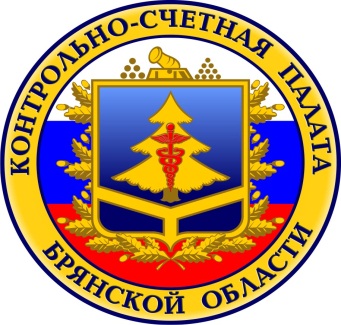 ЗАКЛЮЧЕНИЕКонтрольно-счетной палаты Брянской области 
на отчет об исполнении областного бюджета
за 1 квартал 2016 года(утверждено решением Коллегии Контрольно-счетной палаты Брянской области от 25 мая 2016 года № 36-рк)Брянск20161. Общие положенияЗаключение Контрольно-счетной палаты Брянской области на отчет об исполнении областного бюджета за 1 квартал 2016 года (далее – Заключение Контрольно-счетной палаты) подготовлено в соответствии со статьей 264.2 Бюджетного кодекса Российской Федерации, Законом Брянской области 
от 8 августа 2011 года № 86-З «О Контрольно-счетной палате Брянской области», Стандартом внешнего государственного финансового контроля 102 «Проведение оперативного контроля за ходом исполнения закона Брянской области об областном бюджете на текущий финансовый год и плановый период», утвержденным решением Коллегии Контрольно-счетной палаты Брянской области от 22 ноября 2011 года № 61-рк, пунктом 1.2.3 Плана работы Контрольно-счетной палаты Брянской области на 2016 год, утвержденным решением Коллегии Контрольно-счетной палаты Брянской области 
от 22 декабря 2015 года № 70-рк.Заключение Контрольно-счетной палаты оформлено по результатам оперативного анализа и контроля за организацией исполнения областного бюджета в 2016 году, отчетности об исполнении областного бюджета 
за 1 квартал 2016 года.По итогам 1 квартала 2016 года областной бюджет исполнен по доходам в сумме 9 270 768,9 тыс. рублей или 25,1 % к утвержденному годовому плану, по расходам – 9 281 771,8 тыс. рублей или 24,6 % к законодательно утвержденным расходам и 21,5 % к годовым назначениям уточненной бюджетной росписи, с дефицитом в сумме 11 002,9 тыс. рублей.2. Анализ социально-экономического положения Брянской областиСогласно данным федеральной службы государственной статистики и территориального органа федеральной службы государственной статистики Брянской области по итогам 1 квартала 2016 года в Брянской области индекс промышленного производства составил 125,3 %, что на 17,5 % выше аналогичного периода прошлого года и на 25,9 % выше среднего показателя по РФ (99,4 %), а также на 26,0 % выше среднего показателя по ЦФО (99,3 %).По индексу промышленного производства Брянская область по итогам 
1 квартала 2016 года находится на первом месте среди 18 регионов ЦФО. Второе и третье места занимают Московская и Тверская области 
с показателями 114,3 % и 113,4 % соответственно. Самый низкий индекс отмечен во Владимирской области – 78,6 %.По итогам 1 квартала 2016 года объем выпущенной продукции сельского хозяйства составил 10 737,2 млн. рублей, что на 10,2 % больше аналогичного периода предыдущего года.Объем работ, выполненных по виду деятельности «Строительство», 
за 1 квартала 2015 года в сравнении с аналогичным периодом предыдущего года вырос на 1,1 % и составил 3 474,8 млн. рублей. Ввод в действие жилых домов за счет всех источников финансирования в 1 квартале 2016 года составил 240,3 тыс. кв. метров, что на 9,1 % больше аналогичного периода прошлого года.Объем инвестиций в основной капитал за январь-март 2016 года в сравнении с аналогичным периодом прошлого года снизился на 37,0 % и составил 6 502,0 млн. рублей.Показатель «Грузооборот транспорта» в миллионах тонно-километров сократился на 22,4 % к аналогичному периоду 2015 года.Оборот розничной торговли по всем каналам реализации по сравнению 
с 1 кварталом 2015 года сократился на 4,5 % и составил 48 743,4 млн. рублей. Оборот оптовой торговли также сократился на 4,3 % и составил 43 368,9 млн. рублей. Оборот общественного питания составил 2 441,6 млн. рублей, что 
на 1,2 % ниже соответствующего периода 2015 года. Объем платных услуг, оказанных населению на территории области, снизился на 3,3 % и составил 11 292,0 млн. рублей.Индекс потребительских цен по итогам 1 квартала составил 
101,7 процента.Цены производителей промышленных товаров увеличились относительно аналогичного периода 2015 года на 9,5 %.Средняя номинальная начисленная заработная плата за январь-февраль 
2016 года сложилась в размере 20,8 тыс. рублей, что на 4,7 % выше аналогичных показателей 2015 года. По показателю средней номинальной заработной платы Брянская область вместе с Ивановской, Орловской и Тамбовской областями находится на последнем месте среди регионов ЦФО 
(РФ – 33,3 тыс. рублей, ЦФО – 41,3 тыс. рублей).Денежные доходы на душу населения в 1 квартале 2016 года в сравнении с аналогичным периодом прошлого года выросли на 4,6 % и составили 20,6 тыс. рублей.3. Анализ исполнения доходов областного бюджета.Доходная часть областного бюджета за 1 квартал 2016 года исполнена 
в сумме 9 270 769,0 тыс. рублей или на 25,1 % к утвержденным годовым назначениям. По сравнению с соответствующим уровнем прошлого года доходы увеличились на 1 125 414,5 тыс. рублей или на 13,8 процента. 
В структуре доходов областного бюджета удельный вес налоговых и неналоговых доходов (далее – собственных) составил 50,7 %, что ниже соответствующего периода прошлого года на 1,6 процентного пункта. На долю безвозмездных поступлений приходится 49,3 процента. Собственные доходы областного бюджета в сравнении с отчетным периодом 2015 года выросли 
на 10,4 %, объем безвозмездных поступлений – на 17,6 процента.Поступления налоговых и неналоговых доходов сложились в сумме 4 699 102,7 тыс. рублей или 23,2 % к утвержденному годовому плану.Структура доходов областного бюджета по состоянию на 1 апреля 2016 года в сравнении с аналогичным периодом прошлого года представлена в следующей диаграмме.(млн. рублей)3.1. Налоговые доходы областного бюджетаНа долю налоговых доходов в структуре собственных доходов бюджета приходится 96,8 процента. В абсолютном выражении поступления в областной бюджет составили 4 548 300,1 тыс. рублей или 23,1 % годовых плановых назначений. Основными налогами, которые сформировали доходную часть бюджета в 1 квартале 2016 года, являются налог на доходы физических лиц, налог на прибыль организаций, акцизы по подакцизным товарам, налоги на совокупный доход и налоги на имущество. На их долю приходится 99,6 % поступивших налоговых доходов.В целом по налоговым доходам за 1 квартал текущего года рост 
к соответствующему периоду прошлого года составил 11,8 процента.Поступления налога на прибыль организаций составили 24,8 % утвержденных годовых назначений или 943 053,4 тыс. рублей. В объеме налоговых доходов областного бюджета налог на прибыль организаций занимает 20,7 процента. К аналогичному периоду прошлого года поступления увеличились на 156 626,6 тыс. рублей или на 109,0 процента.Налог на доходы физических лиц поступил в областной бюджет в сумме 1 821 364,5 тыс. рублей, годовые плановые назначения исполнены 
на 22,1 процента. К соответствующему периоду 2015 года темп роста составил 104,1 процента, что обусловлено увеличением по сравнению с аналогичным периодом 2015 года фонда оплаты труда на 3,1 %, а также погашением задолженности отдельными налогоплательщиками региона. Доля в налоговых доходах по сравнению с уровнем прошлого года снизилась на 3,0 % и составила 40,0 процента.Акцизы по подакцизным товарам за 1 квартал 2016 года исполнены на 27,4 % годового плана, в структуре налоговых доходов их доля составляет 
17,2 процента.В целом поступления акцизов составили 781 792,8 тыс. рублей, из них акцизы на спиртосодержащую продукцию – 208 921,9 тыс. рублей, акцизы 
на нефтепродукты – 572 870,9 тыс. рублей.К уровню 1 квартала 2015 года рост акцизных платежей составил 
78 239,5 тыс. рублей или 11,1 %, в том числе по доходам от уплаты акцизов 
на нефтепродукты в связи с увеличением нормативов зачисления в бюджетную систему области – 44 224,3 или 8,4 %, по алкогольной продукции, за счет увеличения объемов отгруженной алкогольной продукции – 32 610,7 тыс. рублей или 18,5 процента.Налоги на совокупный доход поступили в сумме 339 871,8 тыс. рублей. Годовые плановые назначения исполнены на 24,3 процента. В структуре налоговых доходов их доля составляет 7,5 процента. Темп роста к уровню 
2015 года – 119,5 процента. На долю налога, взимаемого в связи с применением упрощенной системы налогообложения, приходится 99,96 % по данной подгруппе доходов.На долю налогов на имущество приходится 14,1 % налоговых доходов. Объем поступлений составил 639 554,3 тыс. рублей или 19,3 % годовых плановых назначений. Наибольший удельный вес занимает налог на имущество организаций – 84,2 %, поступления в областной бюджет составили 
538 648,2 тыс. рублей, годовые назначения исполнены на 22,0 процента. 
По сравнению с аналогичным периодом прошлого года поступления увеличились на 28,4 % или на 119 100,6 тыс. рублей, что обусловлено возникновением права собственности на имущество, вводом в эксплуатацию основных средств и увеличением среднегодовой стоимости имущества отдельных налогоплательщиков.Кассовое исполнение по поступлению транспортного налога сложилось 
в сумме 98 820,2 тыс. рублей или 11,6 % утвержденного годового плана, 
к соответствующему периоду прошлого года поступления составили 
96,4 процента. Транспортный налог с организаций поступил в сумме 
80 376,6 тыс. рублей или 37,7 % годовых плановых назначений и 101,7 % 
к уровню 1 квартала 2015 года.Объем поступлений транспортного налога с физических лиц составил 18 443,6 тыс. рублей, к аналогичному периоду прошлого года – 78,8 процента. Снижение произошло в связи с ростом задолженности по физическим лицам.Поступления по налогу на игорный бизнес возросли по сравнению 
с аналогичным периодом прошлого года почти в 2,4 раза и составили 
2 085,9 тыс. рублей, что объясняется ростом налоговой базы.Налоги, сборы и регулярные платежи за пользование природными ресурсами в структуре налоговых доходов составляют менее одного процента. Поступления составили 3 972,1 тыс. рублей или 19,7 % годовых назначений и 107,1 % к соответствующему уровню 2015 года.Государственной пошлины поступило 18 671,4 тыс. рублей или 25,3 % годового объема и 99,4 % к соответствующему уровню прошлого года.3.2. Неналоговые доходы областного бюджетаНеналоговые доходы исполнены в сумме 150 802,6 тыс. рублей или 
28,5 % годовых плановых назначений. К соответствующему периоду 2015 года поступление неналоговых доходов составило 80,0 процента.Наибольший удельный вес в неналоговых доходах занимают доходы 
в виде штрафов, санкций, возмещения ущерба – 53,6 процента. Поступления составили 80 776,6 тыс. рублей или 36,7 % годовых плановых назначений и 
98,4 % к уровню прошлого года. На долю доходов от использования имущества, находящегося в государственной собственности, в объеме неналоговых доходов приходится 30,8 процента. Кассовое исполнение по данному доходному источнику составило 46 444,8 тыс. рублей или 26,4 % утвержденного годового плана. Объём поступлений в областной бюджет доходов, получаемых в виде арендной платы, а также средств от продажи права на заключение договоров аренды за земли, находящиеся в собственности субъектов Российской Федерации, составил 43 062,0 тыс. рублей или 100,5 % уровня прошлого года. Доходы от сдачи в аренду имущества, находящегося в оперативном управлении органов государственной власти субъектов Российской Федерации, и доходы от сдачи в аренду имущества, составляющего государственную казну, поступили в сумме 1 363,6 тыс. рублей или 26,1 % годовых плановых назначений, увеличение к уровню прошлого года составило 68,0 процента. Платежи при пользовании природными ресурсами составляют 21,1 % объема неналоговых доходов. Поступления сложились в сумме 
31 802,8 тыс. рублей или 31,0 % годовых плановых назначений. Из общего объема поступлений плата за негативное воздействие на окружающую среду составила 8 639,9 тыс. рублей или 82,6 %, платежи при пользовании недрами – 1 291,8 тыс. рублей или 29,6 %, плата за использование лесов – 
21 871,1 тыс. рублей или 24,9 процента. К уровню прошлого года поступления составили 100,7 %, 6,2 %, 114,3 %, соответственно. Снижение поступлений по разовым платежам за пользование недрами объясняется поступлением 
в 1 квартале 2015 года сумм от ООО «Европесок» по результатам проведенного аукциона на право пользования участками недр.Доходы от продажи материальных и нематериальных активов составили 2 079,2 тыс. рублей или 18,7 % годовых плановых назначений. 
При этом доходы от реализации имущества, находящегося в государственной и муниципальной собственности, исполнены на 63,3 %, доходы от продажи земельных участков – на 1,1 процента.3.3. Безвозмездные поступленияЗа 1 квартал 2016 года кассовое исполнение безвозмездных поступлений составило 4 571 666,2 тыс. рублей или 27,4 % утвержденных годовых назначений. По сравнению с аналогичным периодом 2015 года общий объем безвозмездных поступлений вырос на 17,6 % или на 683 801,1 тыс. рублей.Структура безвозмездных поступлений областного бюджета 
за 1 квартал 2016 года представлена в следующей диаграмме.Объем полученных дотаций составляет 2 753 980,0 тыс. рублей или 31,6 % плановых назначений и 134,2 % к уровню 2015 года.За 1 квартал 2016 года дотации на выравнивание бюджетной обеспеченности поступили в объеме 2 679 376,0 тыс. рублей, или 31,8 % годового плана, к уровню прошлого года 138,7 процента.Дотации на поддержку мер по обеспечению сбалансированности бюджетов за отчетный период исполнены в сумме 74 604,0 тыс. рублей или 25,0 %, средства направлены на частичную компенсацию дополнительных расходов по повышению оплаты труда работников бюджетной сферы. 
По сравнению с соответствующим периодом прошлого года объем дотации снизился на 45 771,0 тыс. рублей или на 38,0 процента.Объем субсидий составил 503 713,0 тыс. рублей или 74,2 % годовых плановых назначений, к уровню 2015 года – 125,4 процента. Наибольшее увеличение произошло за счет субсидии бюджетам субъектов Российской Федерации на возмещение части процентной ставки по инвестиционным кредитам (займам) на развитие животноводства, переработки и развития инфраструктуры и логистического обеспечения рынков продукции животноводства – на 151 963,5 тыс. рублей.Субвенции за отчетный период поступили в сумме 1 248 944,8 тыс. рублей или 18,3 % годового плана и 59,5 % уровня 2015 года. По сравнению 
с предыдущим годом уменьшение составило 851 328,2 тыс. рублей, из них 
за счет субвенций бюджетам субъектов Российской Федерации на осуществление переданных полномочий Российской Федерации по предоставлению отдельных мер социальной поддержки граждан, подвергшихся воздействию радиации – на 379 867,0 тыс. рублей; на обеспечение жильем отдельных категорий граждан, установленных Федеральным законом 
от 12 января 1995 года № 5-ФЗ «О ветеранах», в соответствии с Указом Президента Российской Федерации от 7 мая 2008 года № 714 «Об обеспечении жильем ветеранов Великой Отечественной войны 1941-1945 годов» – 
на 221 740,6 тыс. рублей; на оказание отдельным категориям граждан государственной социальной помощи по обеспечению лекарственными препаратами, медицинскими изделиями, а также специализированными продуктами лечебного питания для детей-инвалидов – на 199 509,7 тыс. рублей.Кассовое исполнение иных межбюджетных трансфертов составило 26 069,5 тыс. рублей, что составляет 12,6 % плановых назначений и 0,3 % уровня 1 квартала 2015 года. По сравнению с предыдущим годом уменьшение составило 143 191,9 тыс. рублей, из них за счет межбюджетных трансфертов, передаваемых бюджетам субъектов Российской Федерации на финансовое обеспечение дорожной деятельности – на 142 030,4 тыс. рублей.По безвозмездным поступлениям от государственных (муниципальных) организаций кассовое исполнение составило 
79 490,9 тыс. рублей или 32,2 % годового объема. Средства поступили 
от государственной корпорации – Фонда содействия реформированию жилищно-коммунального хозяйства на обеспечение мероприятий по капитальному ремонту многоквартирных домов в сумме 10 911,2 тыс. рублей и на обеспечение мероприятий по переселению граждан из аварийного жилищного фонда – 68 579,7 тыс. рублей. Доходы от возврата бюджетами бюджетной системы и организациями остатков субсидий, субвенций и иных межбюджетных трансфертов, имеющих целевое назначение, прошлых лет, в отчетном периоде поступили в объеме 14 955,0 тыс. рублей.Возвращено бюджетом остатков субсидий, субвенций и иных межбюджетных трансфертов, имеющих целевое назначение, прошлых лет в объеме 55 487,0 тыс. рублей.Анализ исполнения доходной части областного бюджета 
за 1 квартал 2016 года приведен в приложении 1.3.4. Анализ исполнения доходов областного бюджета в разрезе главных администраторов средств областного бюджета.Администрирование налоговых и неналоговых доходов областного бюджета осуществляли 36 администраторов доходов из них: 
16 территориальных органов федеральной исполнительной власти и 
20 органов государственной власти Брянской области. Сведения о поступлении налоговых и неналоговых доходов за 1 квартал 2016 года в разрезе администраторов представлены в приложении 2.Объем администрируемых налоговых и неналоговых доходов областного бюджета (без учета невыясненных поступлений) за 1 квартал 2016 года составил 4 721 328,1 тыс. рублей или 23,3 % годового плана, в том числе администрируемых:территориальными органами федеральной исполнительной власти – 
4 623 989,8 тыс. рублей (97,9 % общего объема), исполнение годового плана составило 23,3 %; органами государственной власти Брянской области – 97 338,3 тыс. рублей (2,1 % общего объема), исполнение годового плана составило 
26,7 процента.Объем возвращенных из областного бюджета невыясненных поступлений на 01.04.2016 составил 22 225,4 тыс. рублей.Наибольший удельный вес в общем объеме налоговых и неналоговых доходов (95,94 %) приходится на доходы, администрируемые управлением Федеральной налоговой службы России по Брянской области (83,88 %) и управлением Федерального казначейства России по Смоленской области 
(12,06 процента). Остальные администраторы доходов обеспечили поступление 4,08 % общего объема доходов, поступивших в первом квартале 2016 года, 
из них: управление Министерства внутренних дел России по Брянской области – 1,61 %, управление имущественных отношений Брянской области – 
1,03 процента.Поступление доходов областного бюджета, администрируемых УФНС России по Брянской области, составило 3 960 295,6 тыс. рублей или 22,5 % годового объема. Доходы областного бюджета, администрируемые управлением Федерального казначейства России по Смоленской области, поступили в объеме 569 431,1 тыс. рублей или 28,5 % годового плана. Следует отметить перевыполнение годового плана по поступлению государственной пошлины за совершение действий, связанных с приобретением гражданства Российской Федерации или выходом из гражданства Российской Федерации, а также с въездом в Российскую Федерацию или выездом из Российской Федерации и за выдачу и обмен паспорта гражданина Российской Федерации на 30,4 %, администрируемой Федеральной миграционной службой.В части доходов, администрируемых органами государственной власти Брянской области, стоит отметить перевыполнение показателя годового объема департаментом сельского хозяйства Брянской области (160,2 %), управлением государственной службы по труду и занятости населения Брянской области (122,8 процента). Источником поступлений данных администраторов являются прочие доходы от компенсации затрат бюджетов субъектов Российской Федерации. По доходам, администрируемым департаментом образования и науки Брянской области, годовые плановые назначения исполнены на 97,2 %, в основном, за счет государственной пошлины за совершение действий, связанных с лицензированием, с проведением аттестации в случаях, если такая аттестация предусмотрена законодательством Российской Федерации, зачисляемая в бюджеты субъектов Российской Федерации, департаментом семьи, социальной и демографической политики Брянской области – на 90,1 %, за счет прочих доходов от компенсации затрат бюджетов субъектов Российской Федерации.Главными распорядителями социальной сферы, осуществляющими администрирование доходных источников в части налоговых и неналоговых доходов обеспечено поступление средств за I квартал 2016 года в размере 4 768,2 тыс. рублей, что соответствует 56,2 % утвержденных значений.Наибольший удельный вес в общем объеме поступивших налоговых и неналоговых доходов, приходящихся на социальную сферу, составляют доходы, администрируемые департаментом семьи, социальной и демографической политики Брянской области, департаментом здравоохранения Брянской области и – 58,6 % и 19,9 % соответственно.Исполнение плана по мобилизации собственных доходов ниже среднего показателя (23,3 %) сложилось по 9 администраторам доходов областного бюджета, из них: 4 территориальных органа федеральной исполнительной власти и 5 органов государственной власти Брянской области.Сведения об исполнении администраторами налоговых и неналоговых доходов областного бюджета плана по мобилизации собственных доходов, ниже среднего показателя, представлены в следующей таблице:(тыс. рублей)В целом по сравнению с 1 кварталом 2015 года поступление налоговых и неналоговых доходов увеличилось на 464 450,3 тыс. рублей или на 10,4 %, 
из них администрируемых УФНС России по Брянской области – 
на 437 239,7 тыс. рублей или на 12,4 %, управлением Федерального казначейства России по Смоленской области – на 42 189,0 тыс. рублей или 
на 8,0 процента.Увеличились поступления по налогу на прибыль организаций 
на 156 626,6 тыс. рублей, темп роста – 119,9 %; налогу на имущество организаций на 119 100,6 тыс. рублей, темп роста – 128,4 %; налогу на доходы физических лиц на 72 267,7 тыс. рублей, темп роста – 104,1 %; по налогам, взимаемым с налогоплательщиков, выбравших в качестве объекта налогообложения доходы и доходы, уменьшенные на величину расходов, на 47 428,8 тыс. рублей, темп роста – 118,6 %; по акцизам на пиво и алкогольную продукцию на 36 050,6 тыс. рублей, темп роста – 120,4 %; по акцизам 
на дизельное топливо и на автомобильный бензин на 41 329,8 тыс. рублей, темп роста – 107,9 процента.Территориальными органами федеральной исполнительной власти обеспечен рост поступлений администрируемых доходов по сравнению с соответствующим периодом прошлого года на 11,6 процента. Более чем 
в 20 раз увеличились поступления от денежных взысканий (штрафов) и иных сумм в возмещение ущерба, администрируемые Федеральной службой по надзору в сфере защиты прав потребителей и благополучия человека.Поступления от денежных взысканий (штрафов) и иных сумм, взыскиваемых с лиц, виновных в совершении преступлений, и в возмещение ущерба имуществу, администрируемые Федеральной службой судебных приставов, выросли в 4,3 раза.Поступление государственной пошлины за совершение действий, связанных с приобретением гражданства Российской Федерации или выходом из гражданства Российской Федерации, а также с въездом в Российскую Федерацию или выездом из Российской Федерации и за выдачу и обмен паспорта гражданина Российской Федерации, администрируемое Федеральной миграционной службой, увеличилось более чем в 3,8 раза.Поступление государственной пошлины за государственную регистрацию прав, ограничений (обременений) прав на недвижимое имущество и сделок с ним увеличилось почти в 2,5 раза, администратор поступлений – Федеральная служба государственной регистрации, кадастра и картографии.Наибольшее уменьшение к уровню 1 квартала 2015 года – 19 133,8 тыс. рублей сложилось по разовым платежам за пользование недрами при наступлении определенных событий, оговоренных в лицензии, при пользовании недрами на территории Российской Федерации по участкам недр местного значения, администрируемым департаментом природных ресурсов и экологии Брянской области.Уменьшилось поступление доходов, администрируемых управлением Министерства внутренних дел России по Брянской области, на 2 471,8 тыс. рублей или на 3,1 процента. Источником поступлений являются денежные взыскания (штрафы) за нарушение законодательства Российской Федерации 
о безопасности дорожного движения.По сравнению с прошлым годом уменьшилось поступление доходов, администрируемых органами государственной власти Брянской области, 
на 17 908,2 тыс. рублей или на 15,5 процента. Департамент природных ресурсов и экологии Брянской области получил разовых платежей за пользование недрами на 19 133,8 тыс. рублей меньше, чем в 1 квартале 2015 года.Всего 8 из 20 администраторов обеспечили рост поступлений 
к соответствующему уровню прошлого года.Наибольший рост обеспечен департаментом сельского хозяйства Брянской области – в 3,9 раза, управлением государственной службы по труду и занятости населения Брянской области – в 3,1 раза, департаментом промышленности, транспорта и связи Брянской области – в 2,4 раза, департаментом семьи, социальной и демографической политики Брянской области – в 2,1 раза.Всего 7,5 % к прошлогоднему уровню получено доходов, администрируемых государственной жилищной инспекцией Брянской области, 9,3 % – департаментом природных ресурсов и экологии Брянской области, 
43,4 % – департаментом культуры Брянской области, 57,0 % – департаментом строительства и архитектуры Брянской области.Управлением имущественных отношений Брянской области обеспечено поступление администрируемых доходов в сумме 21 915,0 тыс. рублей или 
95,6 % прошлогоднего уровня. Уменьшение поступлений сложилось по доходам от продажи земельных участков, находящихся в собственности Брянской области на 5 028,5 тыс. рублей.Отмечается неравномерное исполнение в отчетном периоде налоговых и неналоговых доходов (от 3,6 % от плана по Федеральной службе по надзору в сфере связи, информационных технологий и массовых коммуникаций 
до 160,2 % по департаменту сельского хозяйства Брянской области), в связи 
с чем, возникают риски неисполнения (перевыполнения) отдельных доходных источников в течение года. Контрольно-счетная палата отмечает необходимость активизации работы главных администраторов доходов по обеспечению зачисления в областной бюджет налоговых и неналоговых доходов не ниже планируемых объемов и корректировки плановых объемов, по которым в 1 квартале 2016 года поступления превысили плановые назначения.Объем безвозмездных поступлений за 1 квартал 2016 года составил 
4 571 666,2 тыс. рублей. По сравнению с аналогичным периодом 2015 года общий объем безвозмездных поступлений увеличился на 683 801,1 тыс. рублей, темп роста составил 117,6 процента.Рост объема безвозмездных поступлений сложился, в основном, за счет дотаций – на 702 115,0 тыс. рублей, субсидий – на 102 127,0 тыс. рублей и уменьшения возврата бюджетом остатков субсидий, субвенций и иных межбюджетных трансфертов, имеющих целевое назначение, прошлых лет – 
на 885 094,8 тыс. рублей.Уменьшение безвозмездных поступлений по сравнению с соответствующим периодом прошлого года сложилось за счет субвенций 
на 851 328,3 тыс. рублей.Администрирование безвозмездных поступлений осуществляли 
14 администраторов. Информация по безвозмездным поступлениям в областной бюджет по состоянию на 1 апреля 2016 года в разрезе администраторов представлена в следующей таблице.(тыс. рублей)За 1 квартал исполнение годового плана составило 27,4 процента. 
В структуре безвозмездных поступлений наибольший объем приходится 
на поступления, администрируемые департаментом финансов Брянской области, – 2 772 543,0 тыс. рублей или 60,65 %, департаментом семьи, социальной и демографической политики Брянской области – 1 140 845,9 тыс. рублей или 24,95 процента.Основную долю безвозмездных поступлений по департаменту финансов занимают дотации бюджетам субъектов Российской Федерации на выравнивание бюджетной обеспеченности в сумме 2 679 376,0 тыс. рублей (31,8 % годовых плановых назначений). По департаменту семьи, социальной и демографической политики Брянской области основную долю безвозмездных поступлений занимают субвенции бюджетам субъектов Российской Федерации на осуществление переданных полномочий Российской Федерации по предоставлению отдельных мер социальной поддержки граждан, подвергшихся воздействию радиации, 
в сумме 687 338,8 тыс. рублей (15,7 % годовых плановых назначений).Выше 25,0 % исполнение за I квартал 2016 года сложилось по департаменту сельского хозяйства Брянской области – 73,5%, департаменту ТЭК и ЖКХ Брянской области – 32,3%, департаменту финансов Брянской области – 31,5%, управлению государственной службы по труду и занятости населения Брянской области – 28,4 процента.Низкий процент исполнения сложился по управлению физической культуре и спорту Брянской области – 0,1 %, при плане 7 523,8 тыс. рублей, исполнение составило 9,7 тыс. рублей; по департаменту культуры – 1,2 %, при плане 2 276,0 тыс. рублей, исполнение составило 27,4 тыс. рублей.По департаменту образования и науки Брянской области при отсутствии плановых назначений исполнение составило «-» 20 761,9 тыс. рублей.По сравнению с 1 кварталом 2015 года наибольший рост поступлений сложился у департамента финансов Брянской области – 700 125,8 тыс. рублей или 33,8 %, у департамента сельского хозяйства Брянской области – 
56 792,0 тыс. рублей или 15,0 процента.Наибольшее снижение по безвозмездным поступлениям сложилось 
у департамента семьи, социальной и демографической политики Брянской области – 408 420,7 тыс. рублей или 26,4 %, у департамента строительства и архитектуры Брянской области (без учета возвратов остатков) – 
354 890,6 тыс. рублей или 97,5 %, из них за счет межбюджетных трансфертов, передаваемых бюджетам субъектов Российской Федерации на финансовое обеспечение дорожной деятельности –142 030,4 тыс. рублей.В 1 квартале отмечено поступление незапланированных безвозмездных поступлений в сумме 413 646,2 тыс. рублей. В основном средства поступили департаменту сельского хозяйства Брянской области в виде субсидии 
на возмещение части процентной ставки по инвестиционным кредитам (займам) на развитие животноводства, переработки и развития инфраструктуры и логистического обеспечения рынков продукции животноводства, 
на строительство и реконструкцию объектов для мясного и молочного скотоводства в сумме 339 500,0 тыс. рублей. Департаменту семьи, социальной и демографической политики Брянской области поступили субсидии на осуществление ежемесячной денежной выплаты, назначенной в случае рождения третьего ребенка или последующих детей до достижения ребенком возраста трех лет, на социальную поддержку Героев Советского Союза, Героев Российской Федерации и полных кавалеров ордена Славы, Героев Социалистического Труда, Героев Труда Российской Федерации и полных кавалеров ордена Трудовой Славы в сумме 63 813,0 тыс. рублей и субвенции 
на обеспечение инвалидов техническими средствами реабилитации, включая изготовление и ремонт протезно-ортопедических изделий и на оказание государственной социальной помощи отдельным категориям граждан в части оплаты санаторно-курортного лечения, а также проезда на междугородном транспорте к месту лечения и обратно в сумме 9 833,2 тыс. рублей.Отмечено также отсутствие фактических поступлений при наличии запланированных объемов в сумме 786 169,9 тыс. рублей, в том числе по администраторам доходов:- администрация Губернатора Брянской области и Правительства Брянской области – 412,2 тыс. рублей (субвенции бюджетам субъектов Российской Федерации на составление (изменение и дополнение) списков кандидатов в присяжные заседатели);- департамент здравоохранения Брянской области – 104 472,4 тыс. рублей, в том числе: субсидии на реализацию отдельных мероприятий государственной программы Российской Федерации «Развитие здравоохранения» – 7 361,0 тыс. рублей; межбюджетные трансферты, передаваемые бюджетам субъектов Российской Федерации на осуществление организационных мероприятий по обеспечению лиц лекарственными препаратами и на финансовое обеспечение закупок медицинских препаратов – 97 111,4 тыс. рублей;- департамент культуры Брянской области – 2 276,0 тыс. рублей, в том числе: межбюджетные трансферты на комплектование книжных фондов библиотек – 421,0 тыс. рублей и на подключение общедоступных библиотек Российской Федерации к сети Интернет и развитие системы библиотечного дела – 1 855,0 тыс. рублей;- департамент сельского хозяйства Брянской области – 
401 719,9 тыс. рублей, из них: субсидии – 374 719,3 тыс. рублей, в том числе: на возмещение части затрат – 116 268,3 тыс. рублей; на поддержку племенного животноводства – 70 333,6 тыс. рублей; на 1 литр реализованного и или) отгруженного на собственную переработку молока – 181 713,5 тыс. рублей; на оказание несвязанной поддержки сельскохозяйственным товаропроизводителям в области развития производства семенного картофеля и овощей открытого грунта – 6 403,9 тыс. рублей), субвенции – 27 000,6 тыс. рублей – на проведение Всероссийской сельскохозяйственной переписи в 2016 году; - департамент строительства и архитектуры Брянской области – 
172 028,9 тыс. рублей, из них субвенции на приобретение жилья гражданами, уволенными с военной службы (службы), и приравненными к ним лицам – 4 196,6 тыс. рублей; на обеспечение жильем отдельных категорий граждан – 167 832,3 тыс. рублей;- департамент семьи, социальной и демографической политики Брянской области – 92 794,6 тыс. рублей – субсидии на предоставление жилых помещений детям-сиротам и детям, оставшимся без попечения родителей, лицам из их числа по договорам найма специализированных жилых помещений;- управление физической культуры и спорта Брянской области – 
7 523,8 тыс. рублей – субсидии на оказание адресной финансовой поддержки спортивным организациям, осуществляющим подготовку спортивного резерва для сборных команд Российской Федерации – 6 125,9 тыс. рублей; 
на реализацию мероприятий по поэтапному внедрению Всероссийского физкультурно-спортивного комплекса «Готов к труду и обороне» (ГТО) – 1 397,9 тыс. рублей;- управление лесами Брянской области – 4 942,1 тыс. рублей – субсидии бюджетам субъектов Российской Федерации на приобретение специализированной лесопожарной техники и оборудования.В 1 квартале осуществлен возврат остатков субсидий, субвенций и иных межбюджетных трансфертов, имеющих целевое назначение, прошлых лет из областного бюджета в сумме 55 487,0 тыс. рублей, в том числе по доходам, администрируемым департаментом образования и науки Брянской области, – 24 169,5 тыс. рублей.Контрольно-счетная палата отмечает необходимость активизации работы главных администраторов доходов по обеспечению привлечения в областной бюджет безвозмездных поступлений из федерального бюджета в запланированных объемах, в целях своевременного и полного исполнения расходов бюджета за счет целевых федеральных средств.4. Анализ исполнения расходов областного бюджета.Общий объем расходов, утвержденный законом об областном бюджете на 2016 год, составляет 37 668 922,1 тыс. рублей. Объем расходов, утвержденный сводной уточненной бюджетной росписью на 1 апреля 2016 года, составил 43 239 046,6 тыс. рублей, что выше объемов, утвержденных законом о бюджете, на 5 570 124,5 тыс. рублей.Исполнение расходов областного бюджета за 1 квартал 2016 года составило 9 281 771,7 тыс. рублей, что соответствует 21,5 % уточненной бюджетной росписи. К уровню расходов аналогичного периода прошлого года темп роста составил 102,9 процентов.Информация об исполнении расходов областного бюджета в разрезе разделов бюджетной классификации расходов представлена в следующей таблице.(тыс. рублей)Исполнение расходов областного бюджета за 1 квартал 2016 года осуществлялось по всем 14 разделам бюджетной классификации расходов. Наибольший удельный вес в общем объеме расходов составили расходы по 4 разделам: 10 «Социальная политика», 07 «Образование», 
09 «Здравоохранение», 04 «Национальная экономика», с удельным весом в общем объеме расходов 85,5 % (27,1 %, 23,2 %, 17,8 %, 17,4 %, соответственно).В разрезе разделов бюджетной классификации расходов из 14 разделов – 5 разделов исполнены более чем на 25,0 %, 6 разделов – в объемах от 20,0 % по 25,0 %, 1 раздел – в объемах от 15,0 % до 20,0 % и 2 раздела – менее 15,0 % к утвержденным по уточненной бюджетной росписи объемам расходов.Наименьший процент исполнения сложился по разделу 06 «Охрана окружающей среды» (13,9 %), наибольший – по разделу 11 «Физическая культура и спорт» (35,2 %).Проведенный анализ исполнения расходов областного бюджета по подразделам классификации расходов показал, что из 59 подразделов по трем подразделам кассовое исполнение отсутствует, из них:по разделу, подразделу 01 11 «Резервные фонды» кассовое исполнение отсутствует в силу особенностей отражения расходов по данному направлению (средства, выделяемые из резервных фондов, отражаются по разделам, соответствующим направлению использования);по разделу, подразделу 03 11 «Миграционная политика» реализация мероприятий запланирована со второго квартала 2016 года;по разделу, подразделу 04 04 «Воспроизводство минерально-сырьевой базы» реализация мероприятий запланирована на 2-3 кварталы 2016 года.Наиболее значительные отклонения от среднего уровня исполнения расходов областного бюджета приведены в следующей таблице.Анализ исполнения расходов областного бюджета по отдельным разделам классификации расходов в отчетном периоде показал следующее.По разделу 01 «Общегосударственные вопросы» расходы за 1 квартал 2016 года исполнены в сумме 254 075,2 тыс. рублей или 21,9 % к утвержденным по бюджетной росписи. Доля расходов по разделу в общей структуре расходов областного бюджета составила 2,7 процента.По разделу отмечено увеличение объема кассовых расходов к аналогичному периоду 2015 года, темп роста составил 114,3 процента.Исполнение по подразделам классификации расходов составило от 20,0 % по разделу, подразделу 01 13 «Другие общегосударственные вопросы» до 32,6 % по разделу, подразделу 01 02 «Функционирование высшего должностного лица субъекта Российской Федерации и муниципального образования».Объем межбюджетных трансфертов, переданный в бюджеты муниципальных образований, составил 8 263,3 тыс. рублей, что соответствует 3,3 % общего объема расходов по разделу.По разделу 02 «Национальная оборона» расходы областного бюджета за 1 квартал 2016 года сложились в сумме 17 813,7 тыс. рублей или 25,8 % к объему расходов, предусмотренных уточненной бюджетной росписью. Темп роста к аналогичному периоду 2015 года составил 142,9 процента. Удельный вес расходов по разделу в общей структуре расходов областного бюджета составил 0,2 процента.По разделу, подразделу 02 03 «Мобилизационная и вневойсковая подготовка» расходы сложились в объеме 4 670,8 тыс. рублей или 21,3 % к уточненному плану. Средства по указанному подразделу в виде субвенции переданы в бюджеты муниципальных образований, что соответствует 26,2 % общего объема расходов раздела.По разделу, подразделу 02 04 «Мобилизационная подготовка экономики» расходы исполнены в сумме 13 142,9 тыс. рублей или 27,9 % к утвержденным назначениям.По разделу 03 «Национальная безопасность и правоохранительная деятельность» расходы областного бюджета за 1 квартал 2016 года составили 85 295,8тыс. рублей или 24,2 % к объему расходов, предусмотренных уточненной бюджетной росписью на 2016 год. По разделу отмечено увеличение кассовых расходов к аналогичному периоду 2015 года, темп роста составил 109,7 процента. Удельный вес расходов в структуре расходов областного бюджета составил 1,0 процент.Исполнение по подразделам классификации расходов сложилось следующим образом: по разделу, подразделу 03 09 «Защита населения и территории от чрезвычайных ситуаций природного и техногенного характера, гражданская оборона» – 27,1 %, по разделу, подразделу 03 10 «Обеспечение пожарной безопасности» – 24,7 %, по подразделу 03 14 «Другие вопросы в области национальной безопасности и правоохранительной деятельности» 19,6 %, по разделу, подразделу 03 11 «Миграционная политика» кассовое исполнение отсутствует. Реализация мероприятий по подразделу «Миграционная политика» в рамках подпрограммы «Оказание содействия добровольному переселению в Брянскую область соотечественников, проживающих за рубежом» запланирована со 2 квартала 2016 года.Наибольший удельный вес в общей структуре раздела занимают расходы по разделу, подразделу 03 10 «Обеспечение пожарной безопасности» и составляют 65 469,6 тыс. рублей или 76,8 процентов.В рамках исполнения расходов по разделу 03 «Национальная безопасность и правоохранительная деятельность» передача средств 
в 1 квартале 2016 года в бюджеты других уровней не осуществлялась.По разделу 04 «Национальная экономика» исполнение расходов за I квартал 2016 года сложилось в объеме 1 615 030,5 тыс. рублей или 14,9 процента. Доля расходов по разделу в общей структуре расходов областного бюджета составила 17,4 процента. В целом по разделу отмечено увеличение объема кассовых расходов к аналогичному периоду 2015 года, темп роста составил 131,6 процента.Исполнение по подразделам классификации расходов составило от 6,2 % по разделу, подразделу 04 06 «Водное хозяйство» до 26,3 % по разделам, подразделам 04 01 «Общеэкономические вопросы», 04 09 «Дорожное хозяйство». Согласно информации, представленной в пояснительной записке, низкий процент исполнения по разделу, подразделу 04 06 «Водное хозяйство» (6,2 %) объясняется тем, что расходы на обеспечение безопасности гидротехнических сооружений, противопаводковые мероприятия и водохозяйственную деятельность будут использованы до конца года (1 605,6 тыс. рублей), полное освоение средств по расходам, предусмотренным на осуществление отдельных полномочий в области водных отношений будет осуществлено во втором полугодии 2016 года (предусмотрены бюджетные ассигнования в сумме 7 788,2 тыс. рублей, исполнены на 7,5 % или 580,4 тыс. рублей).По разделу, подразделу 04 04 «Воспроизводство минерально-сырьевой базы» кассовое исполнение отсутствует. Согласно информации, изложенной в пояснительной записке, средства будут освоены во 2-3 кварталах 2016 года.Наибольший удельный вес в общей структуре раздела занимают расходы по разделам, подразделам 04 09 «Дорожное хозяйство», 04 05 «Сельское хозяйство и рыболовство» – 483 884,4 тыс. рублей или 46,4 % и 40,0 %, соответственно.Объем межбюджетных трансфертов, переданный в бюджеты других уровней, в расходах раздела составил 211 371,7 тыс. рублей, что соответствует 13,1 % общего объема расходов по разделу.По разделу 05 «Жилищно-коммунальное хозяйство» расходы областного бюджета за 1 квартал 2016 года составили 148 906,5 тыс. рублей или 27,1 % к объему расходов, предусмотренных уточненной бюджетной росписью на год. К аналогичному периоду 2015 года отмечено увеличение расходов, темп роста 136,0 процента. Доля расходов раздела в общей структуре расходов 1,6 процента.Исполнение по подразделам классификации расходов составило от 22,5 % по разделу, подразделу 05 02 «Коммунальное хозяйство» до 28,8 % по разделу, подразделу 05 05 «Другие вопросы в области жилищно-коммунального хозяйства».Объем межбюджетных трансфертов, переданных в бюджеты муниципальных образований, в расходах раздела составил 
111 386,1 тыс. рублей, что соответствует 74,8 % общего объема расходов 
по разделу.По разделу 06 «Охрана окружающей среды» расходы областного бюджета за отчетный период 2016 года сложились в сумме 3 311,6 тыс. рублей или 13,9 % к объему расходов, предусмотренных уточненной бюджетной росписью на год. Темп снижения к аналогичному периоду 2015 года составил 87,3 процента. Доля расходов раздела в общем объеме расходов областного бюджета составила 0,04 процента.По разделу, подразделу 06 02 «Сбор, удаление отходов и очистка сточных вод» кассовое исполнение составило 100,0 % или 1 551,8 тыс. рублей.По разделу, подразделу 06 03 «Охрана объектов растительного и животного мира и среды их обитания» исполнение составило 13,4 % или 1 688,7 тыс. рублей.По разделу, подразделу 06 05 «Другие вопросы в области охраны окружающей среды» – 0,7 % или 71,1 тыс. рублей. Согласно информации, изложенной в пояснительной записке, средства будут использованы до конца года.В рамках исполнения расходов по разделу 06 «Охрана окружающей среды» передача средств в 1 квартале 2016 года в бюджеты других уровней не осуществлялась.По разделу 07 «Образование» расходы областного бюджета за 1 квартал 2016 года составили 2 153 675,3 тыс. рублей или 24,2 % к объему расходов, предусмотренных уточненной бюджетной росписью на год. Доля расходов в общей структуре расходов областного бюджета составила 23,2 процента. Темп снижения к аналогичному периоду 2015 года составил 87,8 процента.В разрезе подразделов процент исполнения варьирует от 6,0 % по разделу, подразделу 07 07 «Молодежная политика и оздоровление детей» до 35,7 % по разделу, подразделу 07 04 «Среднее профессиональное образование».Низкий процент исполнения по разделу, подразделу 07 07 «Молодежная политика и оздоровление детей» обусловлен тем, что основной объем расходов на обеспечение обучающихся путевками в оздоровительные учреждения предусмотрен на каникулярное время.В расходах раздела 07 «Образование» объем межбюджетных трансфертов, переданный в бюджеты муниципальных образований, составил 1 566 665,1 тыс. рублей, что соответствует 72,7 % общего объема расходов по разделу.По разделу 08 «Культура, кинематография» на 2016 год расходы областного бюджета с учетом уточненной бюджетной росписи были утверждены в объеме 319 627,7 тыс. рублей. Исполнение расходов за 1 квартал составило 63 638,5 тыс. рублей или 19,9 процента.В общем объеме бюджета доля расходов по разделу составила 0,7 процента. Темп роста к аналогичному периоду прошлого года составил 105,7 процента.По разделу, подразделу 08 01 «Культура» расходы сложились в сумме 55 743,1 тыс. рублей или 19,1 процента.	По разделу, подразделу 08 04 «Другие вопросы в области культуры, кинематографии» исполнение сложилось в объеме 7 895,4 тыс. рублей или 27,7 % от годовых плановых назначений.Объем межбюджетных трансфертов составил 777,4 тыс. рублей или 1,2 % расходов раздела.По разделу 09 «Здравоохранение» исполнение расходов 1 квартала составило 1 647 770,4 тыс. рублей или 25,2 % от годовых назначений.В общем объеме бюджета доля расходов по разделу составила 17,8 процента. Темп роста к аналогичному периоду прошлого года составил 118,6 процента.В разрезе подразделов исполнение варьирует от 20,9 % по разделу, подразделу 09 06 «Заготовка, переработка, хранение и обеспечение безопасности донорской крови и ее компонентов» до 27,8 % по разделу, подразделу 09 01 «Стационарная медицинская помощь».Объем межбюджетных трансфертов, переданный в бюджеты других уровней, составил 1 292 719,6 тыс. рублей, что соответствует 78,4 % общего объема расходов по разделу.По разделу 10 «Социальная политика» расходы областного бюджета 
за 1 квартал исполнены в сумме 2 517 233,0 тыс. рублей или 21,8 % к утвержденным ассигнованиям. Доля расходов по разделу в общей структуре расходов областного бюджета составила 27,1 процента. Темп снижения расходов по сравнению с аналогичным периодом 2015 года составил 98,7 процентов.Исполнение по подразделам классификации расходов составило от 17,1 % по разделу, подразделу 10 01 «Пенсионное обеспечение» до 29,4 % по разделу, подразделу 10 06 «Другие вопросы в области социальной политики».Объем межбюджетных трансфертов, переданный в бюджеты других уровней, составил 111 608,3 тыс. рублей, что соответствует 4,4 % общего объема расходов по разделу.По разделу 11 «Физическая культура и спорт» расходы за 1 квартал 2016 года исполнены в сумме 86 431,0 тыс. рублей, или 35,2 % утвержденных бюджетных ассигнований. Удельный вес расходов по разделу в общей структуре расходов составил 0,9 процента. Темп роста к аналогичному периоду 2015 года составил 116,6 процента.Исполнение по подразделам классификации расходов составило от 24,7 % по разделу, подразделу 11 05 «Другие вопросы в области физической культуры и спорта» до 40,8 % по разделу, подразделу 11 02 «Массовый спорт».Объем межбюджетных трансфертов, переданный в бюджеты других уровней, составил 422,0 тыс. рублей, что соответствует 0,5 % общего объема расходов по разделу.По разделу 12 «Средства массовой информации» расходы областного бюджета 1 квартал 2016 года сложились в сумме 13 893,3 тыс. рублей или на 21,4 % к утвержденному объему расходов. Темп роста к аналогичному периоду 2015 года составил 105,3 процента. Доля расходов раздела в общем объеме расходов составила 0,2 процента.По разделу, подразделу 12 01 «Телевидение и радиовещание» расходы сложились в объеме 3 077,6 тыс. рублей, или на 16,9 % к уточненному плану.По разделу, подразделу 12 02 «Периодическая печать и издательства» расходы сложились в объеме 5 953,2 тыс. рублей, или на 23,1 % к уточненному плану.По разделу, подразделу 12 04 «Другие вопросы в области средств массовой информации» исполнение составило 4 862,5 тыс. рублей или 23,1 процента.По разделу 13 «Обслуживание государственного и муниципального долга» в отчетном периоде расходы по обслуживанию государственного внутреннего долга Брянской области на уплату процентов за пользование кредитами кредитных организаций составили 178 569,1 тыс. рублей, или 20,2 процента от плановых назначений.Удельный вес расходов в общем объеме расходов областного бюджета составил 1,9 процента. Темп снижения к прошлому году составил 
93,9 процента.По разделу 14 «Межбюджетные трансферты общего характера бюджетам субъектов Российской Федерации и муниципальных образований» за I квартал 2016 года бюджетные расходы исполнены в объеме 496 127,8 тыс. рублей, что соответствует 28,2 % годового объема утвержденных расходов. Доля расходов в структуре регионального бюджета составляет 5,3 процентов.Объем межбюджетных трансфертов к аналогичному периоду прошлого года снизился на 33,4 процента. Исполнение по подразделам классификации расходов составило от 27,1 % по разделу, подразделу 14 03 «Прочие межбюджетные трансферты общего характера» до 31,1 % по разделу, подразделу 14 02 «Иные дотации».4.1. В разрезе государственных программ и главных распорядителей средств областного бюджета.Согласно приложению № 9 к Закону Брянской области от 16.12.2015 № 137-З «Об областном бюджете на 2016 год» исполнение бюджета осуществлялось 
в рамках 18 государственных программ (далее – госпрограммы). Общий объем финансирования госпрограмм в соответствии с Законом об областном бюджете утвержден в сумме 37 330 347,7 тыс. рублей, со сводной бюджетной росписью – 42 904 082,3 тыс. рублей или 99,2 % от утвержденного сводной бюджетной росписью объема расходов областного бюджета.Наибольший объем финансирования в сумме 33 422 832,1 тыс. рублей или 77,3 % общих расходов областного бюджета утвержден по четырем государственным программам:«Социальная и демографическая политика Брянской области 
(2014-2020 годы)» – 11 091 324,1 тыс. рублей или 25,7 % объема расходов областного бюджета (сводной бюджетной росписи);«Развитие образования и науки Брянской области» (2014-2020 годы) – 8 838 386,3 тыс. рублей или 20,4 % объема расходов областного бюджета (сводной бюджетной росписи); «Развитие сельского хозяйства и регулирование рынков сельскохозяйственной продукции, сырья и продовольствия Брянской области 
(2014-2020 годы)» – 7 027 072,9 тыс. рублей или 16,3 % объема расходов областного бюджета (сводной бюджетной росписи); «Развитие здравоохранения Брянской области (2014-2020 годы)» – 6 466 048,8 тыс. рублей или 15,0 % объема расходов областного бюджета (сводной бюджетной росписи).По итогам 1 квартала 2016 года исполнение расходов областного бюджета по госпрограммам составило 9 224 390,0 тыс. рублей или 21,3 % утвержденных годовых бюджетных назначений.Наибольшее исполнение (более 25,0 %) сложилось по 5-ти государственным программам:«Развитие топливно-энергетического комплекса и жилищно-коммунального хозяйства Брянской области» (2014-2020 годы) – 27,1 % от суммы, предусмотренной на реализацию программы;«Управление государственными финансами Брянской области» 
(2014-2020 годы) – 25,6 % от суммы, предусмотренной на реализацию программы;«Обеспечение реализации государственных полномочий в области строительства, архитектуры и развитие дорожного хозяйства Брянской области» (2014-2020 годы) – 30,9 % от суммы, предусмотренной на реализацию программы;«Развитие физической культуры и спорта Брянской области» 
(2014-2020 годы) – 33,4 % от суммы, предусмотренной на реализацию программы;«Содействие занятости населения, государственное регулирование социально-трудовых отношений и охраны труда в Брянской области» 
(2014-2020 годы) – 27,7 % от суммы, предусмотренной на реализацию программы.Ниже среднего уровня (менее 25,0 %) исполнены расходы 
по 13-ти государственным программам:«Профилактика правонарушений и противодействие преступности на территории Брянской области» (2016-2020 годы) – 19,6 процента;«Обеспечение реализации полномочий высшего исполнительного органа государственной власти Брянской области» (2014-2020 годы) – 24,5 %;«Охрана окружающей среды, воспроизводство и использование природных ресурсов Брянской области» (2014-2020 годы) – 17,0 %;«Региональная политика Брянской области» (2014-2020 годы) – 19,7 %;«Развитие здравоохранения Брянской области» (2014-2020 годы) – 23,2 %;«Развитие культуры и туризма в Брянской области» (2014-2020 годы) – 
21,1 %;«Развитие образования и науки Брянской области» (2014-2020 годы) – 
24,0 %;«Развитие сельского хозяйства и регулирование рынков сельскохозяйственной продукции, сырья и продовольствия Брянской области» (2014-2020 годы) – 9,3 %;«Социальная и демографическая политика Брянской области» 
(2014-2020 годы) – 21,7 %;«Развитие мировой юстиции Брянской области» (2014-2020 годы) – 
23,5 %;«Развитие лесного хозяйства Брянской области» (2014-2020 годы) – 
19,4 %;«Развитие промышленности, транспорта и связи Брянской области» 
(2014-2020 годы) – 18,4 %;«Экономическое развитие, инвестиционная политика и инновационная экономика Брянской области» (2014-2020 годы) – 20,8 процента.В ходе анализа исполнения областного бюджета обращено внимание 
на низкое исполнение расходов по государственной программе «Развитие сельского хозяйства и регулирование рынков сельскохозяйственной продукции, сырья и продовольствия Брянской области» (2014-2020 годы). 
При утвержденных назначениях в объеме 7 027 072,9 тыс. рублей, исполнение 
по итогам 1 квартала 2016 года составило 650 686,6 тыс. рублей или 9,3 процента. Ответственным исполнителем государственной программы является департамент сельского хозяйства Брянской области, на долю которого приходится 95,2 % расходов по госпрограмме, соисполнителями – управление ветеринарии Брянской области, департамент строительства и архитектуры Брянской области, управление потребительского рынка и услуг, контроля в сфере производства 
и оборота этилового спирта, алкогольной и спиртосодержащей продукции Брянской области.Государственная программа включает в себя 13 подпрограмм. Исполнение мероприятий в 1 квартале осуществлялось по 11 подпрограммам:подпрограмма «Развитие подотрасли растениеводства, переработки 
и реализации продукции растениеводства» (2014-2020 годы) – 185 482,8 тыс. рублей или 18,4 % утвержденных бюджетных ассигнований;подпрограмма «Развитие подотрасли животноводства, переработки 
и реализации продукции животноводства» (2014-2020 годы) – 237 113,9 тыс. рублей или 37,6 % утвержденных бюджетных ассигнований;подпрограмма «Развитие мясного скотоводства» (2014-2020 годы) – 
61 215,0 тыс. рублей или 1,4 % утвержденных бюджетных ассигнований;подпрограмма «Поддержка малых форм хозяйствования» (2014-
2020 годы) – 268,4 тыс. рублей или 0,4 % утвержденных бюджетных ассигнований;подпрограмма «Обеспечение реализации государственной программы»
 (2014-2020 годы) – 38 772,4 тыс. рублей или 24,2 % утвержденных бюджетных ассигнований;подпрограмма «Создание общих условий функционирования агропромышленного комплекса» (2014-2020 годы) – 7 729,9 тыс. рублей или 
5,7 % утвержденных бюджетных ассигнований;подпрограмма «Устойчивое развитие сельских территорий» (2014-
2020 годы) – 454,5 тыс. рублей или 0,4 % утвержденных бюджетных ассигнований;подпрограмма «Развитие мелиорации земель сельскохозяйственного назначения Брянской области» (2014-2020 годы) – 6 432,3 тыс. рублей или 32,2 % утвержденных бюджетных ассигнований;подпрограмма «Реализация полномочий в области ветеринарии» 
(2014-2020 годы) – 44 837,3 тыс. рублей или 25,3 % утвержденных назначений;подпрограмма «Развитие молочного скотоводства» (2015-2020 годы) – 68 377,9 тыс. рублей или 21,3 % утвержденных назначений;подпрограмма «Поддержка племенного дела, селекции и семеноводства» (2015-2020 годы) – 2,2 тыс. рублей или 0,002 % утвержденных назначений.Отсутствует кассовое исполнение расходов по двум подпрограммам:«Развитие овощеводства открытого и защищенного грунта и семенного картофелеводства» (2015-2020 годы), предусмотрен объем финансирования 
в сумме 9 240,9 тыс. рублей, в том числе за счет средств: федерального бюджета 
– 6 403,9 тыс. рублей, областного бюджета – 2 837,0 тыс. рублей;«Развитие оптово-распределительных центров» (2016-2020 годы), предусмотрен объем финансирования в сумме 41 842,2 тыс. рублей. По информации департамента сельского хозяйства Брянской области низкий процент исполнения расходов на выполнение мероприятий госпрограммы связан 
с внесением изменений Правительством РФ в нормативно-правовые акты, 
с заявительным характером субсидирования сельскохозяйственных товаропроизводителей, а также с поступлением средств федерального бюджета только после подписания соглашений между Министерством сельского хозяйства Российской Федерации и Правительством Брянской области (планируемый срок подписания 2 квартал 2016 года).Ответственным исполнителем государственной программы «Охрана окружающей среды, воспроизводство и использование природных ресурсов Брянской области» (2014-2020 годы) является департамент природных ресурсов и экологии Брянской области, соисполнители отсутствуют. Финансирование 
на 2016 год утверждено госпрограммой в сумме 54 694,0 тыс. рублей, в том числе 
за счет средств: федерального бюджета – 36 910,0 тыс. рублей, областного бюджета – 17 084,1 тыс. рублей, местных бюджетов – 699,9 тыс. рублей.Объем расходов на реализацию мероприятий государственной программы утвержден законом Брянской области об областном бюджете в сумме 
53 994,2 тыс. рублей. Исполнение по итогам 1 квартала 2016 года составило 
9 154,7 тыс. рублей или 17,0 % утвержденных бюджетных назначений, из них 
за счет средств федерального бюджета – 2 269,2 тыс. рублей (13,2 %), областного бюджета – 6 885,5 тыс. рублей (18,7 %).Исполнение осуществлялось по 6 мероприятиям госпрограммы. Низкий процент исполнения госпрограммы за 1 квартал 2016 года сложился в связи с отсутствием выполнения и оплаты работ на отчетную дату 
по следующим основным направлениям:«Обеспечение прироста запасов общераспространенных полезных ископаемых по строительным пескам, песчано-гравийной смеси, глин 
и суглинков». В рамках направления, на реализацию мероприятия «Изучение недр и воспроизводство минерально-сырьевой базы» на 2016 год утвержден объем финансирования за счет средств областного бюджета в сумме 
1 700,0 тыс. рублей. В 1 квартале 2016 года работы по составлению и ведению территориальных балансов запасов общераспространенных полезных ископаемых по договорам для органов государственной власти субъектов Российской Федерации, не выполнялись;«Повышение эксплуатационной надежности гидротехнических сооружений, в том числе бесхозяйных, путем приведения к безопасному техническому состоянию». На реализацию основного мероприятия «Обеспечение безопасности гидротехнических сооружений, противопаводковые мероприятия и водохозяйственная деятельность» общий объем финансирования утвержден в сумме 2 147,6 тыс. рублей, в том числе за счет средств: областного бюджета – 1 605,7 тыс. рублей, местных бюджетов – 541,9 тыс. рублей. Средства федерального бюджета будут предоставлены по результатам заключения соглашения с Росводресурсами (находятся на согласовании).Мероприятиями программы предусмотрено следующее:по объекту «Капитальный ремонт гидротехнического сооружения на водном объекте в н.п. Плюсково (2 этап) Трубчевского муниципального района Брянской области» запланирован объем финансирования 2,9 тыс. рублей на оплату кредиторской задолженности за работы, выполненные в 2015 году. 
В 1 квартале 2016 года задолженность не оплачена;по объекту «Капитальный ремонт гидротехнического сооружения 
в н.п. Троицкий Лопандинского сельского поселения Комаричского района Брянской области» запланирован объем финансирования 336,1 тыс. рублей, 
в том числе за счет средств: областного бюджета – 291,5 тыс. рублей, местных бюджетов – 44,6 тыс. рублей на оплату кредиторской задолженности 
за выполненные работы в 2015 году. В 1 квартале 2016 года оплата 
не производилась;по объекту «Капитальный ремонт гидротехнического сооружения 
в н. п. Осовик Рогнединского района Брянской области» запланировано финансирование в объеме 638,5 тыс. рублей, в том числе за счет средств: областного бюджета – 590,9 тыс. рублей, местных бюджетов – 47,6 тыс. рублей на оплату кредиторской задолженности за выполненные работы в 2015 году. 
В 1 квартале 2016 года  оплата не производилась;по объекту «Капитальный ремонт гидротехнического сооружения 
в н.п. Белогорщь Унечского района Брянской области» – 347,9 тыс. рублей, 
в том числе за счет средств: областного бюджета – 237,4 тыс. рублей, местных бюджетов – 110,5 тыс. рублей на оплату кредиторской задолженности 
за выполненные работы в 2015 году. На отчетную дату средства местного бюджета выплачены в полном объеме. Оплата за счет средств областного бюджета не производилась;по объекту «Капитальный ремонт гидротехнического сооружения 
в н.п. Ляличи  Суражского района Брянской области» – 822,2 тыс. рублей, в том числе за счет средств: областного бюджета – 483,0 тыс. рублей, местных бюджетов – 339,2 тыс. рублей. В 1 квартале 2016 года работы не выполнены;«Исполнение полномочий в области организации и осуществления охраны, контроля и воспроизводства объектов животного мира и водных биологических ресурсов». На 2016 год финансирование по указанному направлению утверждено в сумме 12 610,9 тыс. рублей, в том числе за счет средств: федерального бюджета – 9 295,9 тыс. рублей, областного бюджета – 3 315,0 тыс. рублей.На отчетную дату оплата выполненных работ не производилась по следующим мероприятиям:«Организация территориального охотустройства», объем финансирования за счет средств областного бюджета на 2016 год – 3 315,0 тыс. рублей. Работы выполнены, оплата работ не осуществлялась;«Осуществление переданных органам государственной власти субъектов Российской Федерации в соответствии с частью первой статьи 6 Федерального закона «О животном мире» полномочий Российской Федерации в области организации, регулирования и охраны водных биологических ресурсов», объем финансирования за счет средств федерального бюджета – 28,0 тыс. рублей предусмотрен на оплату изготовления и установки аншлагов на зимовальных ямах на территориях муниципальных районов Брянской области. Освоение средств предусмотрено во 2-3 кварталах 2016 года;«Осуществление переданных органам государственной власти субъектов Российской Федерации в соответствии с частью первой статьи 6 Федерального закона «О животном мире» полномочий Российской Федерации в области охраны и использования объектов животного мира (за исключением охотничьих ресурсов и водных биологических ресурсов)», объем финансирования за счет средств федерального бюджета – 48,7 тыс. рублей. Выполнение и оплата работ в 1 квартале 2016 года не производилась. Освоение средств запланировано в 2 этапа: в мае-июне 2016 года – на посев кормовых полей и в октябре-ноябре 2016 года – на закупку кормов.Ответственным исполнителем государственной программы «Региональная политика Брянской области» (2014-2020 годы) являлся департамент внутренней политики Брянской области, соисполнители отсутствуют. При утвержденном объеме на реализацию мероприятий государственной программы в сумме 
76 989,6 тыс. рублей, расходы исполнены в сумме 15 163,2 тыс. рублей, что составляет 19,7 % годовых назначений.Низкий процент исполнения госпрограммы за 1 квартал 2016 года связан с отсутствием кассовых расходов по следующим мероприятиям:на организацию и проведение социологических исследований, объем финансирования предусмотрен в сумме 1 000,0 тыс. рублей, на отчетную дату бюджетные средства не использованы. Освоение средств предусмотрено 
в 3-4 кварталах 2016 года;на проведение мониторинга межнациональных отношений и раннее предупреждение межнациональных конфликтов, объем финансирования – 
2 000,0 тыс. рублей, бюджетные средства не использованы. Средства будут освоены в соответствие с фактической потребностью;на развитие муниципальной службы на 2016 год предусмотрено 
306,0 тыс. рублей, бюджетные средства не использованы. Освоение средств предусмотрено в апреле 2016 года.Расходы на реализацию государственной программы «Развитие 
лесного хозяйства Брянской области» (2014-2020 годы) осуществлялись ответственным исполнителем управлением лесами Брянской области, соисполнители отсутствуют. При утвержденном объеме на реализацию мероприятий государственной программы в сумме 287 897,5 тыс. рублей, в том числе средства: федерального бюджета – 227 503,2 тыс. рублей, областного бюджета – 60 394,3 тыс. рублей. Расходы в 1 квартале 2016 года исполнены в сумме 55 720,2 тыс. рублей, что составляет 19,4 % годовых назначений, из них средства: федерального бюджета – 43 870,7 тыс. рублей, областного бюджета – 11 854,8 тыс. рублей.Не высокий процент исполнения по управлению сложился в связи с тем, 
что по ряду мероприятий госпрограммы освоение средств запланировано 
в 1-3 кварталах 2016 года.На отчетную дату оплата выполненных работ не производилась по следующим мероприятиям:по мероприятию «Сокращение потерь лесного хозяйства от пожаров, вредных организмов и незаконных вырубок» предусмотрено финансирование 
в сумме 5 202,2 тыс. рублей, в том числе за счет средств: федерального бюджета – 260,1 тыс. рублей, областного бюджета – 4 942,1 тыс. рублей. По данному мероприятию запланировано выполнение государственного задания в рамках соглашения, заключенного с ГБУ Брянской области «Лесопожарная служба» на приобретение государственным учреждениям специализированной лесопожарной техники и оборудования. Освоение средств запланировано в 3 квартале 2016 года. Средства федерального бюджета будут израсходованы по мере поступления 
в бюджет Брянской области;по мероприятию «Руководство и управление в сфере установленных функций органов государственной власти Брянской области и государственных органов Брянской области» плановое значение составило 200,0 тыс. рублей. 
По данному мероприятию запланированы средства на изготовление наружной  пожарной лестницы для здания управления лесами по предписанию пожарной инспекции. Освоение средств запланировано в соответствие с планом-графиком закупок во 2 квартале 2016 года;по мероприятию «Учреждения, оказывающие услуги в сфере лесных отношений» объем финансирования запланирован в сумме 59 817,2 тыс. рублей. По данному мероприятию запланировано выполнение государственного задания в рамках соглашения, заключенного с ГБУ Брянской области «Лесопожарная служба», на сумму 57 000,0 тыс. рубле, уплата налогов и содержание имущества ГКУ лесничеств на сумму 2 817,2 тыс. рублей. 
По итогам 1 квартала освоено средств на общую сумму 11 846,9 тыс. рублей, уровень исполнения – 20,0 процента;по мероприятию по работе с семьей, детьми и молодежью за счет средств областного бюджета годовой объем финансирования запланирован в сумме 
85,0 тыс. рублей на проведение слета школьных лесничеств. Освоение средств запланировано по плану-графику в 3 квартале 2016 года.Расходы на реализацию государственной программы «Развитие мировой юстиции Брянской области» (2014-2020 годы) осуществлялись ответственным исполнителем управлением мировой юстиции Брянской области, соисполнители отсутствуют. При утвержденном объеме на реализацию мероприятий государственной программы в сумме 145 763,7 тыс. рублей расходы в 1 квартале 2016 года исполнены в сумме 34 256,8 тыс. рублей, что составляет 23,5 % годовых назначений. Администрация Губернатора Брянской области и Правительства Брянской области (далее – Администрация) является ответственным исполнителем двух государственных программ:«Профилактика правонарушений и противодействие преступности на территории Брянской области» (2016-2020 годы);«Обеспечение реализации полномочий высшего исполнительного органа государственной власти Брянской области» (2014-2020 годы).  С 2016 года в целях проведения государственной политики в сфере региональной безопасности, профилактики правонарушений в Брянской области утверждена государственная программа «Профилактика правонарушений и противодействие преступности на территории Брянской области» (2016-2020 годы) (постановление Правительства Брянской области от 25 декабря 2015 года № 704-п).Соисполнителями программы являются департамент семьи, социальной и демографической политики Брянской области и департамент здравоохранения Брянской области.Задачами государственной программы являются:укрепление общественного порядка и общественной безопасности, вовлечение в эту деятельность государственных органов, общественных формирований и населения;повышение безопасности дорожного движения.На реализацию поставленных задач в 2016 году Законом о бюджете утверждены бюджетные ассигнования в сумме 91 157,5 тыс. рублей, в том числе на укрепление общественного порядка и общественной безопасности, вовлечение в эту деятельность государственных органов, общественных формирований и населения – 44 768,6 тыс. рублей и на повышение безопасности дорожного движения – 46 388,9 тыс. рублей.В целом кассовое исполнение по государственной программе 
за 1 квартал 2016 года составило 17 832,6 тыс. рублей или 19,6 % годовых плановых назначений, из них за счет бюджетных ассигнований, выделенных Администрации, – 17 584,0 тыс. рублей или 19,8 процента.Расходы на укрепление общественного порядка и общественной безопасности, вовлечение в эту деятельность государственных органов, общественных формирований и населения исполнены Администрацией в сумме 7 798,7 тыс. рублей или 18,2 процента.По направлениям расходов «Совершенствование системы профилактики правонарушений и усиление борьбы с преступностью», «Профилактика безнадзорности и правонарушений несовершеннолетних, организация деятельности административных комиссий и определение перечня должностных лиц органов местного самоуправления, уполномоченных составлять протоколы об административных правонарушениях» и «Противодействие злоупотреблению наркотиками и их незаконному обороту» исполнение годовых назначений составило 21,6 %, 20,1 % и 19,7 %, соответственно. По направлению расходов «Мероприятия по работе с семьей, детьми и молодежью» исполнение составило 12,0 тыс. рублей или 3,3 % годовых назначений (реализация основных мероприятий запланирована 
на 2 полугодие 2016 года). В рамках данного мероприятия соисполнителями программы (департамент семьи, социальной и демографической политики Брянской области и департамент здравоохранения Брянской области) расходы в отчетном периоде не производились.На повышение безопасности дорожного движения кассовое исполнение расходов за 1 квартал 2016 года составило 10 033,9 тыс. рублей или 
21,6 процента. Расходы Администрации составили 9 785,3 тыс. рублей или 
21,2 % годовых назначений. Соисполнителем программы – департаментом здравоохранения Брянской области расходы исполнены в объеме 248,6 тыс. рублей, или на 99,4 процента.По государственной программе «Обеспечение реализации полномочий высшего исполнительного органа государственной власти Брянской области» (2014-2020 годы) кассовое исполнение за 1 квартал 2016 года составило 192 300,5 тыс. рублей или 24,5 % годовых плановых назначений.Соисполнителями программы являются департамент здравоохранения Брянской области, департамент промышленности, транспорта и связи Брянской области, департамент строительства и архитектуры Брянской области. В рамках мероприятия «Создание условий для эффективной деятельности Губернатора Брянской области и Правительства Брянской области» расходы Администрации исполнены в сумме 95 680,3 тыс. рублей или 24,3 %, в том числе:на обеспечение деятельности Губернатора области и его заместителей, 
а также на содержание и обеспечение деятельности аппарата Правительства Брянской области – 49 839,5 тыс. рублей или 24,6 %; субсидии государственному бюджетному учреждению «Фонд имущества Брянской области» – 251,1 тыс. рублей или 66,6 %;субсидии государственному бюджетному учреждению «Управление домами администрации Брянской области» – 28 128,8 тыс. рублей или 
27,2 %;субсидии государственному бюджетному учреждению «Автобаза администрации Брянской области» – 13 372,9 тыс. рублей или 19,9 %;на обеспечение деятельности постоянного представительства Правительства Брянской области при Правительстве Российской Федерации 
в городе Москве – 2 572,1 тыс. рублей или 23,0 %;на информационное обеспечение деятельности органов государственной власти Брянской области и государственных органов Брянской области – 1 515,8 рублей или 16,2 процента. По мероприятию «Обеспечение реализации отдельных государственных полномочий Брянской области, включая переданные на региональный уровень полномочия» кассовое расходы Администрации за 1 квартал 2016 года исполнены в сумме 1 307,6 тыс. рублей или 12,1 % годовых плановых назначений, в том числе:на обеспечение деятельности депутатов Государственной Думы и их помощников в избирательных округах – 772,6 тыс. рублей (9,9 % плана);на обеспечение членов Совета Федерации и их помощников в субъектах Российской Федерации – 535,0 тыс. рублей (20,8% плана).В рамках мероприятия «Обеспечение мобилизационной готовности специальных объектов и формирований, выполнение мероприятий по гражданской обороне» кассовые расходы исполнены в сумме 
15 109,8 тыс. рублей или 30,8 %, из них за счет бюджетных ассигнований, выделенных Администрации, – 5 684,5 тыс. рублей или 57,1 процента. Средства направлены на мобилизационную подготовку экономики, оповещение населения об опасностях, возникающих при ведении военных действий и возникновении чрезвычайных ситуаций.Соисполнителями программы расходы исполнены следующим образом: департаментом здравоохранения Брянской области – 5 792,9 тыс. рублей или 21,7 %, департаментом промышленности, транспорта и связи Брянской области - 3 632,4 тыс. рублей или 29,4 процента.В рамках мероприятия «Обеспечение первичного воинского учета на территориях, где отсутствуют военные комиссариаты» кассовые расходы Администрации исполнены в сумме 4 670,8 тыс. рублей (21,3 % от плана).В рамках мероприятия «Снижение рисков чрезвычайных ситуаций, повышение защиты населения и территорий области от угроз природного и техногенного характера» кассовые расходы исполнены в сумме 
2 192,4 тыс. рублей или 33,3 %, из них за счет бюджетных ассигнований, выделенных Администрации, – 683,1 тыс. рублей или 36,6 процента.Соисполнителем программы – департаментом строительства и архитектуры Брянской области расходы исполнены в объеме 1509,3 тыс. рублей или на 32,0 процента.По мероприятию «Укрепление пожарной безопасности в населенных пунктах Брянской области» кассовые расходы Администрации 
за 1 квартал 2016 года исполнены в сумме 73 039,7 тыс. рублей или 24,4 % годовых плановых назначений, в том числе:на обучение должностных лиц и специалистов гражданской обороны и единой государственной системы предупреждения и ликвидации системы чрезвычайных ситуаций – 1 737,6 тыс. рублей или 26,7 %;на материально-техническое, финансовое обеспечение деятельности и подготовку органов в сфере гражданской обороны, чрезвычайных ситуаций и ликвидации последствий стихийных бедствий, войск и иных воинских формирований – 71 302,1 тыс. рублей или 24,3 процента.Государственная программа включает подпрограмму «Реформирование государственной гражданской службы и формирование резерва управленческих кадров Брянской области» (2014-2020 годы), которая направлена на совершенствование управления персоналом и развитие государственной гражданской службы Брянской области. За 1 квартал 2016 года расходы Администрации по подпрограмме составили 299,9 тыс. рублей или 20,4 % годовых плановых назначений 
(1 470,7 тыс. рублей). Средства направлены на организацию и повышение качества системной подготовки кадров для государственной гражданской службы Брянской области (исполнение – 24,5 %).На формирование и подготовку резерва управленческих кадров Брянской области предусмотрены средства в объеме 245,0 тыс. рублей. В анализируемом периоде расходы не производились.Ответственным исполнителем государственной программы «Управление государственными финансами Брянской области» (2014-2020 годы) является департамент финансов Брянской области. Соисполнителями государственной программы являются управление государственной службы по труду и занятости населения Брянской области, управление государственных закупок Брянской области.В целом по государственной программе плановое кассовое исполнение 
за 1 квартал 2016 года составило 705 567,6 тыс. рублей или 25,6 процента. Расходы департамента по госпрограмме составили 701 242,2 тыс. рублей или 99,4 % общего объема расходов госпрограммы.В рамках мероприятия «Обеспечение финансовой устойчивости бюджетной системы Брянской области путем проведения сбалансированной финансовой политики» кассовые расходы департамента финансов Брянской области исполнены в сумме 196 007,9 тыс. рублей или 20,4 % плановых назначений, в том числе:на содержание и обеспечение деятельности Заместителя Губернатора области, руководство и управление в сфере установленных функций органа государственной власти – 17 438,7 тыс. рублей или 21,6 % от годовых назначений;на расходы по обслуживанию государственного внутреннего долга Брянской области и уплату процентов за пользование кредитными ресурсами – 178 569,1 тыс. рублей или 20,2 % от плановых назначений. В рамках реализации государственной программы осуществляется реализация трех подпрограмм:1) Подпрограмма «Совершенствование управления общественными финансами» (2014-2020 годы). Кассовое исполнение составило 
10 569,7 тыс. рублей или 34,8 % плановых назначений, из них за счет бюджетных ассигнований, выделенных департаменту финансов, – 
10 450,7 тыс. рублей или 34,9 процента.Расходы осуществлены на сопровождение и модернизацию программных и технических комплексов управления общественными финансами. Управлением государственной службы по труду и занятости населения Брянской области (соисполнитель подпрограммы) исполнены расходы в объеме 119,0 тыс. рублей или 29,8 % годового объема.2) Подпрограмма «Межбюджетные отношения с муниципальными образованиями» (2014-2020 годы). Расходы департамента финансов Брянской области за 1 квартал 2016 года на реализацию подпрограммы составили 494 783,6 тыс. рублей или 28,2 %, 
в том числе:дотации на выравнивание бюджетной обеспеченности муниципальных районов (городских округов) – 266 322,0 тыс. рублей или 27,6 % утвержденных годовых назначений;дотации на выравнивание бюджетной обеспеченности поселений 
(в части городских округов) – 2 500,0 тыс. рублей или 25,0 % утвержденных годовых назначений;дотации на поддержку мер по обеспечению сбалансированности бюджетов муниципальных районов (городских округов) – 
118 196,5 тыс. рублей или 31,6 % утвержденных годовых назначений;субвенции на выравнивание бюджетной обеспеченности поселений 
в сумме 53 894,7 тыс. рублей или 26,9 % утвержденных годовых назначений;субвенции на поддержку мер по обеспечению сбалансированности бюджетов поселений 53 870,4 тыс. рублей или 27,3 % утвержденных годовых назначений.3) Подпрограмма «Содействие в сфере государственных закупок Брянской области» (2014-2020 годы).Ответственным исполнителем подпрограммы является управление государственных закупок Брянской области. За 1 квартал 2016 года кассовое исполнение расходов на руководство и управление в сфере установленных функций органа государственной власти составило 4 206,4 тыс. рублей, 
или 40,5 процента.Высокий процент исполнения расходов в 1 квартале 2016 года обусловлен погашением кредиторской задолженности, сложившейся по состоянию на 1 января 2016 года, в объеме 1 748,4 тыс. рублей, в том числе по заработной плате и начислениям на зарплату за 2015 год – 823,7 тыс. рублей.Расходы по государственной программе «Развитие здравоохранения Брянской области» (2014-2020 годы) за 1 квартал 2016 года исполнены 
в объеме 1 502 635,6 тыс. рублей, что составляет 23,2 % утвержденных бюджетных назначений (6 465 548,8 тыс. рублей). Ответственным исполнителем государственной программы является департамент здравоохранения Брянской области. В рамках государственной программы департаментом исполнены расходы в сумме 1 462 507,2 тыс. рублей или 22,8 % утвержденного на 2016 год объема. Соисполнителями программы являются департамент строительства 
и архитектуры Брянской области и департамент семьи, социальной 
и демографической политики. Объем исполненных расходов по ним составил 40 022,0 тыс. рублей и 106,4 тыс. рублей или 68,5 % и 17,7 %, соответственно.За 1 квартал 2016 года отмечено отсутствие кассовых расходов 
по мероприятиям: по осуществлению единовременных выплат медицинским работникам 
за счет средств бюджета субъекта Российской Федерации – 10 500,0 тыс. рублей, исполнение расходов планируется в последующие периоды;мероприятия, направленные на снижение управляемых инфекций –
4 000,0 тыс. рублей. Средства планируется освоить во 2-4 кварталах текущего года в соответствии с фактической потребностью;финансовое обеспечение закупок антивирусных препаратов для профилактики и лечения лиц, инфицированных вирусами иммунодефицита человека и гепатитов B и C – 65 036,8 тыс. рублей. Согласно пояснительной записке по итогам 1 квартала 2016 года средства не освоены по причине длительности подготовительных процедур по размещению аукционов, на сайте закупок размещено 10 аукционов на сумму 36 735,7 тыс. рублей;мероприятия по обеспечению лиц лекарственными препаратами, предназначенными для лечения больных злокачественными новообразованиями лимфоидной, кроветворной и родственных им тканей, гемофилией, муковисцидозом, гипофизарным нанизмом, болезнью Гоше, рассеянным склерозом, а также после трансплантации органов и (или) тканей –
4 452,7 тыс. рублей, исполнение расходов планируется в последующие периоды;финансовое обеспечение закупок антибактериальных и противотуберкулезных лекарственных препаратов (второго ряда), применяемых при лечении больных туберкулезом с множественной лекарственной устойчивостью возбудителя, и диагностических средств для выявления, определения чувствительности микобактерии туберкулеза и мониторинга лечения больных туберкулезом с множественной лекарственной устойчивостью возбудителя – 24 615,6 тыс. рублей. Согласно пояснительной записке соглашение с Министерством здравоохранения Российской Федерации № 342/ЛТ-2016-298 заключено 30 марта 2016 года. В настоящее время проводятся конкурсные процедуры;реализация мероприятий по профилактике ВИЧ-инфекции и гепатитов 
В и С – 3 006,3 тыс. рублей. В настоящее время проводятся подготовительные процедуры по размещению аукционов;реализация отдельных мероприятий государственной программы Российской Федерации «Развитие здравоохранения» – 7 361,0 тыс. рублей. В настоящее время проводятся конкурсные процедуры (аукцион состоялся 
18 апреля 2016 года). Отмечено отсутствие заключенного соглашения с Минздравом России;мероприятия по борьбе с туберкулезом и инфекционными заболеваниями, закупка диагностических средств и антивирусных препаратов для профилактики, выявления, мониторинга лечения и лечения лиц, инфицированных вирусами иммунодефицита человека и гепатитов B и C – 2 176,6 тыс. рублей;оказание гражданам Российской Федерации высокотехнологичной медицинской помощи, не включенной в базовую программу обязательного медицинского страхования, за счет средств бюджета субъекта Российской Федерации – 3 555,7 тыс. рублей. В настоящее время проводится подготовительная работа с Минздравом России по согласованию соглашения 
на 2016 год.Департамент образования и науки Брянской области является ответственным исполнителем государственной программы «Развитие образования и науки Брянской области» (2014-2020 годы). Кассовое исполнение расходов за 1 квартал 2016 года составило 2 124 799,3 тыс. рублей или 24,0 % утвержденных бюджетных назначений (8 838 386,3 тыс. рублей).В рамках государственной программы департаментом образования и науки исполнены расходы в сумме 2 114 802,2 тыс. рублей или 24,1 процента. Соисполнителем государственной программы является департамент строительства и архитектуры Брянской области. Объем исполненных расходов составил 9 997,1 тыс. рублей или 20,2 процентаЗа 1 квартал 2015 года отсутствует кассовое исполнение расходов 
по 5 мероприятиям, в том числе: по развитию информационного общества и инфраструктуры электронного правительства – 1 000,0 тыс. рублей. Средства планируется освоить в течение текущего года;по дополнительным мерам государственной поддержки педагогических работников – 1 330,0 тыс. рублей. Расходы запланированы во 2-3 кварталах текущего года на приобретение санаторно-курортных путевок, вручение Губернаторских премий педагогическим работникам;по социальным выплатам молодым семьям на приобретение жилья – 32 322,2 тыс. рублей. Согласно пояснительной записке расходы будут осуществляться после принятия Правительством Брянской области постановления о распределении на 2016 год субсидий бюджетам муниципальных районов и городских округов Брянской области для долевого финансирования расходов;на подготовку специалистов в соответствии с государственным планом подготовки управленческих кадров для организаций народного хозяйства предусмотрено 260,0 тыс. рублей. Расходы будут осуществляться 
во 2-3 кварталах текущего года;на поощрение лучших учителей за счет областного бюджета в объеме 495,0 тыс. рублей, расходы запланированы во 2-3 кварталах текущего года.Отмечено исполнение расходов на мероприятия по работе с детьми и молодежью более 50 % (1 390,1 тыс. рублей или 65,1 %). Средства направлены на проведение конкурсов проектов и программ, а также на поощрение одаренных детей, в том числе в части погашения кредиторской задолженности.На реализацию отдельных мероприятий по развитию образования запланированы средства в объеме 54 977,7 тыс. рублей. Кассовое исполнение 
за 1 квартал 2016 года составило 40 647,5 тыс. рублей или 73,9 процента. Средства направлены на оплату приобретенных учебников, текущих ремонтов в муниципальных организациях дошкольного, общеобразовательного образования и государственных организациях среднего профессионального образования.По программе «Развитие физической культуры и спорта Брянской области» (2014-2020 годы) утверждены расходы в сумме 283 691,1 тыс. рублей, исполнены за отчетный период в сумме 95 844,9 тыс. рублей или 33,4 процента.Управление физической культуры и спорта Брянской области является ответственным исполнителем государственной программы «Развитие физической культуры и спорта Брянской области» (2014-2020 годы), расходы по которой запланированы в объеме 206 137,0 тыс. рублей, кассовое исполнение составило 49 534,5 тыс. рублей или 26,6 процента. Соисполнителем программы департаментом строительства и архитектуры исполнены расходы 
в объеме 46 310,4 тыс. рублей или 57,1 процента.Отмечено отсутствие исполнения расходов:по оказанию адресной финансовой поддержки спортивных организаций, осуществляющих подготовку спортивного резерва для сборных команд Российской Федерации, на которые в бюджете предусмотрено 6 125,9 тыс. рублей. Согласно пояснительной записке соглашение о перечислении субсидии подписано Министерством спорта Российской Федерации 21 марта 2016 года; по реализации мероприятий по поэтапному внедрению Всероссийского физкультурно-спортивного комплекса «Готов к труду и обороне» (ГТО) – 
1 397,9 тыс. рублей, средства запланированы к исполнению до конца текущего года.Кассовое исполнение расходов за отчетный период по государственной программе «Развитие культуры и туризма в Брянской области» (2014-2020 годы) составило 81 701,0 тыс. рублей, что соответствует 21,1 % к уточненному плану на год (386 580,1 тыс. рублей).Исполнение расходов департаментом культуры Брянской области 
в рамках государственной программы составило 81 696,0 тыс. рублей или 21,4 % к объему расходов, предусмотренных уточненной бюджетной росписью. Соисполнителем программы департаментом строительства и архитектуры Брянской области израсходовано 5,0 тыс. рублей или 0,1 процента. Отмечено отсутствие исполненных расходов на реализацию отдельных мероприятий по сохранению, использованию, популяризации и государственной охране объектов культурного наследия (утвержденный объем на 2016 год 13 264,0 тыс. рублей).Кассовое исполнение расходов за 1 квартал 2016 года по государственной программе «Содействие занятости населения, государственное регулирование социально-трудовых отношений и охраны труда 
в Брянской области» (2014-2020 годы) составило 141 376,3 тыс. рублей или 27,7 % от плановых назначений на 2016 год. Ответственным исполнителем государственной программы «Содействие занятости населения, государственное регулирование социально-трудовых отношений и охраны труда в Брянской области» (2014-2020 годы) является Управление государственной службы по труду и занятости населения Брянской области.Отмечено отсутствие произведенных расходов на реализацию дополнительных мероприятий в сфере занятости населения (содействие в трудоустройстве безработных граждан), на которые предусмотрено 3 527,0 тыс. рублей. Согласно пояснительной записке реализация мероприятий запланирована со 2 квартала текущего года.По программе «Социальная и демографическая политика Брянской области» (2014-2020 годы) утверждены расходы в сумме 10 924 388,9 тыс. рублей, кассовое исполнение за отчетный период составило 2 410 094,1 тыс. рублей или 21,7 % к уточненному плану на год. Ответственным исполнителем является департамент семьи, социальной и демографической политики Брянской области, которым исполнены расходы в сумме 2 224 675,3 тыс. рублей или 20,1 % от утвержденных.Отмечено отсутствие исполнения утвержденных объемов расходов по мероприятиям: предоставление жилых помещений детям-сиротам и детям, оставшимся без попечения родителей, лицам из их числа, при утвержденном объеме 92 794,6 тыс. рублей. Согласно пояснительной записке приобретение жилых помещений осуществляется по результатам проведенных торгов, средства будут израсходованы во 2-3 кварталах текущего года;меры социальной поддержки по обеспечению жильем отдельных категорий граждан в Брянской области определены в форме единовременной денежной выплаты в виде субсидии гражданам. За счет субвенции из федерального бюджета расходы по обеспечению жильем ветеранов Великой Отечественной войны предусмотрены в сумме 156 973, 1 тыс. рублей. Средства не освоены в связи с отсутствием зарегистрированных договоров на приобретение жилья;аналогичная ситуация по исполнению средств федерального бюджета по субвенции по обеспечению жильем прочих категорий граждан в сумме                10 859,2 тыс. рублей, средства будут израсходованы до конца текущего года на оплату договоров на приобретение жилья;предоставление субсидий бюджетным, автономным учреждениям и иным некоммерческим организациям, предусмотрены расходы в сумме 9 000,0 тыс. рублей. Согласно пояснительной записке, по результатам проведенного конкурса субсидии получат 32 некоммерческие организации.Соисполнителями программы исполнены расходы в объеме 185 418,8 тыс. рублей или 7,9 процента.Кассовое исполнение 1 квартал 2016 года по управлению записи актов гражданского состояния Брянской области составило 12 651,6 тыс. рублей или 23,4 % годовых назначений. Финансовое обеспечение деятельности управления записи актов гражданского состояния Брянской области по переданным полномочиям Российской Федерации осуществляется за счет единой субвенции из федерального бюджета. Кроме средств федерального бюджета управлению ЗАГС на 2016 год предусмотрены средства областного бюджета на уплату взносов на капитальный ремонт за объекты казны Брянской области в сумме 90,2 тыс. рублей. Расходы планируется осуществить до конца текущего года. Исполнение расходов по государственной программе «Развитие топливно-энергетического комплекса, жилищно-коммунального и дорожного хозяйства Брянской области» (2014-2020 годы) составило 
140 239,8 тыс. рублей или 27,1 % утвержденных бюджетных назначений. Ответственным исполнителем государственной программы является департамент топливно-энергетического комплекса и жилищно-коммунального хозяйства Брянской области, соисполнителями – администрация Губернатора Брянской области и Правительства Брянской области, государственная жилищная инспекция Брянской области, департамент здравоохранения Брянской области, департамент семьи, социальной и демографической политики Брянской области.Государственной жилищной инспекцией Брянской области в отчетном периоде расходы на руководство и управление в сфере установленных функций органа государственной власти исполнены в объеме 3 664,9 тыс. рублей, что составило 32,0 % к плановым назначениям, в объеме фактической потребности. Исполнение расходов департаментом топливно-энергетического комплекса и жилищно-коммунального хозяйства Брянской области за 1 квартал 2016 года составило 136 469,2 тыс. рублей или 27,0 процента.В ходе анализа исполнения областного бюджета обращено внимание на отсутствие исполнения расходов по отдельным мероприятиям, реализуемых департаментом топливно-энергетического комплекса и жилищно-коммунального хозяйства Брянской области, в частности:не осуществлялось финансирование мероприятий по капитальному ремонту многоквартирных домов за счет средств государственной корпорации Фонд содействия реформированию жилищно-коммунального хозяйства Брянской области на 2016 год в объеме 18 400,7 тыс. рублей (в том числе 
за счет перераспределения остатка средств, поступивших в 2015 году, в сумме 7 489,5 тыс. рублей) и за счет средств областного бюджета в сумме 
6 971,1 тыс. рублей. Вышеуказанные средства будут перечислены региональному оператору в мае 2016 года. В рамках краткосрочного плана 
2016 года планируется провести капитальный ремонт 262 многоквартирных домов;отсутствует исполнение расходов в рамках реализации мероприятия «Повышение энергетической эффективности потребления тепла, газа, электроэнергии, воды и стимулирование использования энергосберегающих технологий» соисполнителями государственной программы: администрацией Губернатора Брянской области и Правительства Брянской области в объеме 200,0 тыс. рублей и департаментом здравоохранения Брянской области 
в объеме 500,0 тыс. рублей. Реализация мероприятий запланирована 
в последующих кварталах 2016 года. Предусмотренные на указанные цели бюджетные ассигнования департаментом семьи, социальной и демографической политики Брянской области исполнены на 13,6 процента. Низкий процент исполнения обусловлен запланированным выполнением основных мероприятий во 2-4 кварталах 2016 года.Процент исполнения по подпрограмме «Чистая вода» по итогам 1 квартала 2016 года составил 14,7 процента. В абсолютном выражении при запланированном объеме 85 000,0 тыс. рублей, расходы исполнены в сумме 
12 531,9 тыс. рублей. По информации департамента финансов Брянской области средства направлены на погашение кредиторской задолженности 
за работы, выполненные в 2015 году. Освоение средств планируется 
во 2-4 кварталах 2016 года.По программе «Обеспечение реализации государственных полномочий в области строительства, архитектуры и развитие дорожного хозяйства Брянской области (2014-2020 годы)» утверждены расходы в сумме 3 074 237,2 тыс. рублей, кассовое исполнение за отчетный период составило 948 865,3 тыс. рублей или 30,9 % к плану на год. Ответственным исполнителем государственной программы «Обеспечение реализации государственных полномочий в области строительства, архитектуры и развитие дорожного хозяйства Брянской области 
(2014-2020 годы)» является департамент строительства и архитектуры Брянской области, соисполнителем – государственная строительная инспекция Брянской области. В отчетном периоде расходы по государственной программе ответственным исполнителем исполнены в сумме 946 316,9 тыс. рублей или 30,9 % от утвержденных расходов. Государственная программа включает в себя пять подпрограмм, исполнение по которым сложилось следующим образом:подпрограмма «Реабилитация населения и территории Брянской области, подвергшихся радиационному воздействию вследствие катастрофы на Чернобыльской АЭС» (2014-2020 годы) – исполнение составило 
166 054,0 тыс. рублей или 91,6 процентов. Средства направлены на строительство роддома (2 пусковой комплекс) города Клинцы и систем водоснабжения для населенных пунктов Брянской области;подпрограмма «Развитие социальной и инженерной инфраструктуры Брянской области» (2014-2020 годы) – расходы исполнены в объеме 
3 960,0 тыс. рублей, что составляет 43,5 процентов. Средства направлены на строительство систем газоснабжения и водоснабжения для населенных пунктов Брянской области, а также перевод отопления учреждений и организаций социально-культурной сферы на природный газ;подпрограмма «Автомобильные дороги» (2014-2020 годы) – расходы исполнены в объеме 749 915,9 тыс. рублей, или на 27,0 % годовых назначений. Учитывая сезонный характер работ, основной объем будет реализован 
во 2-3 кварталах текущего года в соответствии с программными мероприятиями; подпрограмма «Государственный строительный надзор Брянской области» (2014-2020 годы) – расходы исполнены соисполнителем программы 
в объеме 2 548,4 тыс. рублей или на 28,6 процентов;подпрограмма «Развитие ипотечного кредитования в жилищном строительстве» (2014-2020 годы) – расходы исполнены в объеме 
12 183,1 тыс. рублей, что соответствует 42,7 процента.Отмечено отсутствие исполнение расходов в анализируемом периоде 
по следующим мероприятиям: обеспечение жильем граждан, уволенных с военной службы (службы), и приравненных к ним лиц, предусмотрены расходы в сумме 4 196,6 тыс. рублей;развитие информационной системы обеспечения градостроительной деятельности - расходы утверждены в объеме 3 000,0 тыс. рублей. По информации департамента строительства и архитектуры Брянской области ассигнования на исполнение данных мероприятий будут использованы во 2-3 квартале текущего года.Расходы на реализацию государственной программы «Развитие промышленности, транспорта и связи Брянской области» 
(2014-2020 годы) утверждены в объеме 333 109,7 тыс. рублей, исполнение составило 61 355,9 тыс. рублей или 18,4 % утвержденных назначений.Ответственным исполнителем государственной программы является департамент промышленности, транспорта и связи Брянской области, соисполнителем – государственная инспекция по надзору за техническим состоянием самоходных машин и других видов техники Брянской области.По государственной инспекции по надзору за техническим состоянием самоходных машин и других видов техники Брянской области за отчетный период кассовое исполнение расходов на руководство и управление в сфере установленных функций органа государственной власти составило                    5 893,3 тыс. рублей или 29,9 % от запланированного объема средств.В рамках государственной программы расходы по департаменту промышленности, транспорта и связи Брянской области за отчетный период расходы составили 55 462,6 тыс. рублей или 17,7 процента.За 1 квартал 2016 года субсидии организациям железнодорожного транспорта на компенсацию потерь в доходах, возникающих в результате государственного регулирования тарифов на перевозку пассажиров в пригородном сообщении, исполнены в объеме 8 205,7 тыс. рублей или 
6,6 процента. Низкий процент исполнения сложился в связи с тем, что 
не представлены отчетные данные. Субсидии на компенсацию части потерь в доходах организациям железнодорожного транспорта в связи с принятием Брянской областью решений об установлении льгот по тарифам на проезд обучающихся и воспитанников общеобразовательных учреждений начального, профессионального, среднего профессионального и высшего профессионального образования железнодорожным транспортом общего пользования в пригородном сообщении исполнены в сумме 4 142,8 тыс. рублей, или 29,9 процента. Средства направлены ОАО «Центральная пригородная пассажирская компания».Транспортным организациям области на компенсацию потерь в доходах, возникающих в результате государственного регулирования тарифов на перевозку пассажиров автомобильным пассажирским транспортом по межмуниципальным маршрутам регулярных перевозок, направлено 
24 194,7 тыс. рублей или 31,3 процента.Расходы на предоставление субсидий юридическим лицам, оказывающим аэропортовые услуги на территории Брянской области, исполнены в сумме 4 200,0 тыс. рублей или 33,3 процента. Средства направлены 
ОАО «Международный аэропорт «Брянск».Расходы на предоставление субсидий муниципальным районам на компенсацию потерь в доходах, возникающих в результате регулирования тарифов на перевозку пассажиров автомобильным пассажирским транспортом по муниципальным маршрутам регулярных перевозок, исполнены в сумме 9 757,8 тыс. рублей или 14,4 процента. Низкий процент исполнения сложился 
в связи с тем, что не представлены отчетные данные.В соответствии с Постановлением Правительства Брянской области 
от 11.03.2016 № 137-п в план реализации государственной программы введено  мероприятие по оптимизации структуры и обновлению подвижного состава автотранспортных предприятий, предусматривающих закупку автобусов, работающих на газомоторном топливе за счет средств областного бюджета с объемом финансирования в сумме 44 400,0 тыс. рублей. Обращено внимание, на отсутствие утвержденных бюджетных назначений на реализацию указанного мероприятия программы в Законе о бюджете Брянской области на 2016 год. Кроме того, при внесении в паспорт государственной программы указанного мероприятия по приобретению автобусов, общий объем средств, предусмотренный на реализацию государственной программы за счет средств областного бюджета, не увеличен на указанную сумму.Департамент экономического развития Брянской области является ответственным исполнителем государственной программы «Экономическое развитие, инвестиционная политика и инновационная экономика Брянской области» (2014-2020 годы) с утвержденным объемом финансирования на 2016 год 176 522,8 тыс. рублей. Кассовое исполнение расходов по государственной программе за 1 квартал 2016 года составило 36 795,7 тыс. рублей или 20,8 процента.Соисполнителями государственной программы являются департамент строительства и архитектуры Брянской области, управление государственного регулирования тарифов Брянской области, управление имущественных отношений Брянской области. Государственная программа включает в себя 
7 подпрограмм.В 1 квартале 2016 года не финансировались мероприятия в рамках следующих подпрограмм:подпрограмма «Экономическое развитие» (2014-2020 годы) – 
по мероприятию «Развитие инновационной деятельности и нанотехнологий в Брянской области» финансирование в сумме 1 339,0 тыс. рублей предусмотрено на организацию выставок, экспозиций по инновационной деятельности (участие в форуме нанотехнологий) в сумме 1 203,0 тыс. рублей, изготовление удостоверений и нагрудных знаков и выплаты единовременного денежного вознаграждения в рамках присвоения почетного звания «Заслуженный изобретатель Брянской области» – 136,0 тыс. рублей. Бюджетные средства будут освоены до конца года. подпрограмма «Повышение инвестиционной привлекательности Брянской области» (2014-2020 годы):освоение средств в объеме 150,0 тыс. рублей рамках мероприятия «Проведение конкурса «Лучшее муниципальное образование по инвестиционной привлекательности» запланировано после определения победителей, областной конкурс будет проведен в соответствии с постановлением администрации области в мае 2016 года; по мероприятию «Разработка, корректировка инвестиционного паспорта Брянской области» предусмотрено 400,0 тыс. рублей. Освоение средств запланировано на 2-3 квартал 2016 года. В настоящее время проводятся конкурсные процедуры по определению исполнителя;реализация мероприятий по привлечению внимания российских и иностранных инвесторов к Брянской области с объемом финансирования 
180,0 тыс. рублей запланирована на 3 квартал 2016 года;в рамках мероприятия «Издание информационно-методических и презентационных материалов для обеспечения областной конгрессно-выставочной деятельности» направление утвержденных средств в объеме 
270,0 тыс. рублей запланировано на 3 квартал текущего года;на мероприятие «Организация и проведение презентаций экономического потенциала региона, бизнес-встреч, межрегиональных и международных выставочно-ярмарочных мероприятий, организация участия в выставках, конференциях и форумах, проводимых в Российской Федерации и за рубежом» предусмотрено бюджетных ассигнований в объеме 1 745,0 тыс. рублей. Освоение средств по указанному мероприятию запланировано на второе полугодие текущего года;на мероприятие «Проведение Славянского международного экономического форума» предусмотрено бюджетных ассигнований в объеме 2 000,0 тыс. рублей. Освоение запланировано в 3 квартале текущего года;подпрограмма «Государственная поддержка малого и среднего предпринимательства в Брянской области» (2014-2020 годы):по мероприятию «Мониторинг проблем и препятствий, сдерживающих развитие малого и среднего предпринимательства. Проведение опросов и исследований» средства областного бюджета в сумме 50,0 тыс. рублей предусмотрены на 4 квартал 2015 года, так как издание аналитических сборников происходит по результатам статистических обследований за предыдущий год;по мероприятию «Организация и проведение конкурса «Лучший предприниматель Брянской области» и торжественного собрания, посвященного Дню российского предпринимательства, предусмотрены средства в сумме 78,1 тыс. рублей. Освоение ассигнований запланировано 
во 2-м квартале, после проведения конкурсных процедур; по мероприятию «Предоставление на конкурсной основе субсидий бюджетам муниципальных образований Брянской области для софинансирования муниципальных программ поддержки и развития субъектов малого и среднего предпринимательства» предусмотрено финансирование в сумме 2 000,0 тыс. рублей. Освоение запланировано на 2 полугодие 2016 года после проведения конкурсной процедуры; по мероприятиям «Предоставление грантов начинающим субъектам малого и среднего предпринимательства» и «Содействие развитию лизинга оборудования субъектам малого и среднего предпринимательства» 
в 2016 году запланированы субсидии в объемах 2 400,0 тыс. рублей и 
9 000,0 тыс. рублей соответственно. Освоение запланировано на 2 полугодие 2016 года;по мероприятию «Субсидирование процентной ставки по кредитам, выданным субъектам малого и среднего предпринимательства на строительство для собственных нужд производственных зданий или приобретение оборудования» запланировано финансирование в сумме 3 690,0 тыс. рублей. Освоение запланировано на второе полугодие 2016 года;Управление государственного регулирования тарифов Брянской области является ответственным исполнителем подпрограммы «Государственное регулирование тарифов Брянской области» (2014-2020 годы) государственной программы «Экономическое развитие, инвестиционная политика и инновационная экономика Брянской области» (2014-2020 годы). Кассовое исполнение за 1 квартал 2016 года составило 4 343,9 тыс. рублей или 29,6 % годовых назначений.Управление имущественных отношений Брянской области является ответственным исполнителем подпрограммы «Управление государственным имуществом Брянской области» (2014-2020 годы). Кассовое исполнение 
за 1 квартал 2016 года составило 7 458,0 тыс. рублей или 24,5 % годовых назначений, в том числе:на руководство и управление в сфере установленных функций органов государственной власти – 6 977,1 тыс. рублей или 24,8 %;на оценку имущества, признание прав и регулирование имущественных отношений – 120,7 тыс. рублей или 10,0 процента. Расходы на мероприятия по землеустройству и землепользованию составили 276,5 тыс. рублей, или 34,6 процента.На уплату взносов на капитальный ремонт за объекты казны Брянской области направлено 83,7 тыс. рублей или 25,0 % годовых назначений.В рамках непрограммной деятельности исполнение расходов главными распорядителями средств областного бюджета за 1 квартал 2016 года сложилось следующим образом:Брянская областная Дума – 40 467,7 тыс. рублей или 34,2 % (годовой план – 118 342,4 тыс. рублей);Уполномоченный по правам человека в Брянской области, Уполномоченный по правам ребенка в Брянской области, Уполномоченный по защите прав предпринимателей в Брянской области и аппарат уполномоченных – 3 173,4 тыс. рублей или 26,5 % (годовой план – 11 997,7 тыс. рублей);Контрольно-счетная палата Брянской области – 8 575,3 тыс. рублей или 26,2 % (годовой план 32 748,9 тыс. рублей);Избирательная комиссия Брянской области – 5 128,2 тыс. рублей или 
23,5 % (годовой план – 21 840,0). 4.2. Анализ исполнения бюджетных инвестиций, предусмотренных на объекты капитального строительства. На основании постановления Правительства Брянской области 
от 25.12.2015 года № 698-п «Об утверждении перечней объектов бюджетных инвестиций государственной и муниципальной собственности региональной адресной инвестиционной программы на 2016 год» (в ред. от 19.02.2016 
№ 108-п), принятого во исполнение Закона Брянской области от 16.12.2015 
№ 137-З «Об областном бюджете на 2016 год», общий объем капитальных вложений в объекты капитального строительства государственной и муниципальной собственности Брянской области на 2016 год утвержден 
в объеме 1 514 068,0 тыс. рублей, в том числе:объем капитальных вложений по объектам государственной собственности Брянской области – 821 406,2 тыс. рублей;объем капитальных вложений по объектам муниципальной собственности – 692 661,9 тыс. рублей.Общий объем освоенных средств бюджета по перечню объектов областной и муниципальной собственности за 1 квартал 2016 года сложился 
в объеме 332 044,8 тыс. рублей, что составляет 83,5 % от объема исполненных средств, в том числе:по объектам государственной собственности – 82 023,7 тыс. рублей или 77,8 % объема перечисленных средств;по объектам муниципальной собственности – 250 021,1 тыс. рублей или 85,5 % объема перечисленных средств.Кассовое исполнение расходов бюджета по перечню объектов областной и муниципальной собственности за 1 квартал 2016 года составило 
397 859,2 тыс. рублей или 26,3 % от уточненного плана, в том числе по объектам:государственной собственности – 105 468,7 тыс. рублей или 12,8 % 
от уточненного плана, из них объем средств, направленных на погашение кредиторской задолженности 2014-2015 годов, – 40 894,0 тыс. рублей или 
38,8 % перечисленных средств;муниципальной собственности – 292 390,5 тыс. рублей или 42,2 % 
от уточненного плана, из них на погашение кредиторской задолженности 
2013-2015 годов – 45 297,7 тыс. рублей или 15,5 процента.Информация об объемах исполненных и освоенных средств по перечню объектов бюджетных инвестиций государственной и муниципальной собственности в разрезе функциональных направлений представлены в следующей таблице.По итогам исполнения адресной инвестиционной программы в 1 квартале 2016 года наибольший объем расходов – 80,1 % с учетом погашения кредиторской задолженности 2014 года исполнен по разделам 
04 «Национальная экономика» и 09 «Здравоохранение».5. Анализ исполнения межбюджетных трансфертов (расходная часть областного бюджета).5.1. Анализ исполнения расходов областного бюджета в части обеспечения запланированных перечислений в бюджеты муниципальных образований.В 1 квартале 2016 года межбюджетные трансферты, передаваемые муниципальным образованиям и бюджетам государственных и территориальных внебюджетных фондов, перечислены в сумме 
3 804 012,0 тыс. рублей или 24,6 % годовых бюджетных назначений.Доля расходов на межбюджетные трансферты в структуре расходов областного бюджета составила 41,0 процента.Трансферты бюджетам в государственные внебюджетные фонды составили 1 126 296,5 тыс. рублей или 25,0 % годовых бюджетных назначений.В муниципальные образования области направлено 2 677 715,5 тыс. рублей или 24,4 % годовых бюджетных назначений.Структура межбюджетных трансфертов за 1 квартал 2015-2016 годов представлена в следующей диаграмме.(млн. рублей)В структуре межбюджетных трансфертов наибольший удельный вес 
(46,5 %) занимают субвенции – 1 770 126,1 тыс. рублей, годовые назначения исполнены на 22,2 процента. В общем объеме субвенций 55,6 % 
(984 190,0 тыс. рублей) приходится на финансовое обеспечение государственных гарантий реализации прав на получение общедоступного и бесплатного начального общего, основного общего, среднего общего образования в общеобразовательных организациях. Межбюджетные субсидии составили 517 599,3 тыс. рублей или 13,6 % общего объема межбюджетных трансфертов. Годовые назначения исполнены на 31,8 процента. Субсидии, за исключением субсидий на софинансирование объектов капитального строительства государственной собственности и муниципальной собственности, в общем объеме субсидий составляют 64,6 % (334 113,7 тыс. рублей), из которых более половины составляют субсидии 
на развитие и совершенствование сети автомобильных дорог местного значения общего пользования (96 372,9 тыс. рублей) и на обеспечение сохранности автомобильных дорог местного значения и условий безопасности движения по ним (98 876,9 тыс. рублей).В бюджеты муниципальных образований области перечислено 
388 362,7 тыс. рублей дотаций, на долю дотаций приходится 10,2 % общего объема межбюджетных трансфертов. Годовые назначения исполнены 
на 28,6 процента. Дотации на выравнивание бюджетной обеспеченности муниципальных районов (городских округов) составили 266 322,0 тыс. рублей или 27,6 % от утвержденных годовых назначений, дотации на выравнивание бюджетной обеспеченности поселений (в части городских округов) – 
2 500,0 тыс. рублей или 25,0 % от утвержденных годовых назначений. Дотации на поддержку мер по обеспечению сбалансированности бюджетов муниципальных районов (городских округов) исполнены в сумме 
118 196,5 тыс. рублей или 31,6 % утвержденных годовых назначений. Иные межбюджетные трансферты местным бюджетам в первом квартале 2016 года исполнены в сумме 1 627,4 тыс. рублей. На их долю приходится 
0,1 % общего объема межбюджетных трансфертов. Годовые назначения исполнены на 14,0 процента.По результатам проведенного анализа отмечено, что главными распорядителями областного бюджета, обеспечивающими исполнение расходов, по отдельным утвержденным видам межбюджетных трансфертов кассовое исполнение расходов в 1 квартале 2016 года не осуществлялось.Так, департаментом семьи, социальной и демографической политики Брянской области не осуществлялись расходы на предоставление жилых помещений детям-сиротам и детям, оставшимся без попечения родителей, лицам из их числа по договорам найма специализированных жилых помещений (утверждено на 2016 год 92 794,6 тыс. рублей)Департаментом строительства и архитектуры Брянской области 
не осуществлялись расходы:- в рамках подпрограммы «Устойчивое развитие сельских территорий» (2014-2020 годы) государственной программы «Развитие сельского хозяйства и регулирование рынков сельскохозяйственной продукции, сырья и продовольствия Брянской области» (2014-2020 годы) на развитие сети автомобильных дорог, ведущих к общественно значимым объектам сельских населенных пунктов, объектам производства и переработки сельскохозяйственной продукции (утверждено на 2016 год – 77 069,2 тыс. рублей);- на обеспечение жильем граждан, уволенных с военной службы (службы), и приравненных к ним лиц (утверждено на 2016 год – 4 196,6 тыс. рублей);- на софинансирование объектов капитальных вложений муниципальной собственности по отрасли «Культура» (утверждено на 2016 год – 2 996,2 тыс. рублей).Департаментом образования и науки Брянской области не осуществлялись расходы на социальные выплаты молодым семьям на приобретения жилья (план 2016 года – 32 322,0 тыс. рублей) и мероприятия по проведению оздоровительной кампании детей (план 2016 года – 
27 600,0 тыс. рублей).Департаментом сельского хозяйства Брянской области не исполнялись расходы запланированной субвенции на проведение Всероссийской сельскохозяйственной переписи в 2016 году в рамках подпрограммы «Обеспечение реализации государственной программы» (2014-2020 годы) государственной программы «Развитие сельского хозяйства и регулирование рынков сельскохозяйственной продукции, сырья и продовольствия Брянской области» (2014-2020 годы), а также субсидии на устойчивое развитие сельских территорий (утверждено на 2016 год – 27 000,6  тыс. рублей и 6 244,1 тыс. рублей, соответственно).Департаментом природных ресурсов и экологии Брянской области 
не производились расходы запланированных субсидий на обеспечение безопасности гидротехнических сооружений, противопаводковые мероприятия и водохозяйственную деятельность (план 2016 года – 1 605,6 тыс. рублей) и 
на охрану окружающей среды (утверждено на 2016 год – 3 514,1 тыс. рублей).Департаментом культуры Брянской области не осуществлялись расходы на софинансирование объектов капитальных вложений муниципальной собственности (план 2016 года – 10 000,0 тыс. рублей) и 
на подключение общедоступных библиотек Российской Федерации к сети «Интернет», развитие системы библиотечного дела с учетом задачи расширения информационных технологий и оцифровки (план 2016 года – 1 855,0 тыс. рублей).Администрацией Губернатора Брянской области и Правительства Брянской области не производились расходы запланированных субвенций:- осуществление полномочий по составлению (изменению) списков кандидатов в присяжные заседатели федеральных судов общей юрисдикции в Российской Федерации (план 2016 года – 412,2 тыс. рублей);- на осуществление части переданных полномочий по составлению протоколов об административных правонарушениях, посягающих на общественный порядок и общественную безопасность (план 2016 года 4 000,0 тыс. рублей).Департаментом финансов Брянской области не осуществлялись расходы на гранты муниципальным районам (городским округам) в целях содействия достижению и (или) поощрения достижения наилучших значений показателей деятельности (план 2016 года – 5 000,0 тыс. рублей).Управлением физической культуры и спорта Брянской области 
не производились расходы запланированных субсидий:на реализацию мероприятий по поэтапному внедрению Всероссийского физкультурно-спортивного комплекса «Готов к труду и обороне» (план 
2016 года – 1 192,7 тыс. рублей);на финансовую поддержку спортивных организаций, осуществляющих подготовку спортивного резерва для сборных команд Российской Федерации (план 2016 года – 3 207,9 тыс. рублей);Департаментом экономического развития Брянской области 
не осуществлялись расходы на государственную поддержку малого и среднего предпринимательства (план 2016 года – 2 000,0 тыс. рублей) и на повышение инвестиционной привлекательности Брянской области (план 2016 года – 
150,0 тыс. рублей).В целях своевременного и полного исполнения муниципальными образованиями расходов за счет целевых межбюджетных трансфертов областного бюджета, Контрольно-счетная плата обращает внимание на необходимость своевременного доведения уведомлений по расчетам между бюджетами, а также распределения главными распорядителями межбюджетных субсидий в установленный законом о бюджете срок. 5.2. Анализ исполнения расходов областного бюджета в рамках межбюджетных взаимоотношений с бюджетом территориального фонда обязательного медицинского страхованияПо межбюджетным трансфертам бюджету Федерального фонда обязательного медицинского страхования исполнение за 1 квартал 2016 года составило 1 105 257,9 тыс. рублей или 25,0 процентов от утвержденных назначениях на 2016 год (4 421 031,6 тыс. рублей).Межбюджетные трансферты, передаваемые в бюджет территориального фонда обязательного страхования Брянской области, на финансовое обеспечение дополнительных видов и условий оказания медицинской помощи, не установленных базовой программой обязательного медицинского страхования исполнены в объеме 15 938,9 тыс. рублей или 25,0 % от утвержденных назначениях (63 755,6 тыс. рублей). Отмечено, что в рамках существующего формата взаимоотношений 
с бюджетом территориального фонда обязательного страхования Брянской области исполнение расходов за 1 квартал 2016 года обеспечено в необходимых объемах.6. Дефицит (профицит) областного бюджета и источники внутреннего финансирования дефицита областного бюджета.Статьей 1 Закона Брянской области от 16.12.2015 № 137-З «Об областном бюджете на 2016 год» первоначально областной бюджет на 2016 год утвержден с дефицитом в размере 745 721,8 тыс. рублей. В связи с изменениями, внесенными в сводную бюджетную роспись областного бюджета в объеме поступивших сверх утвержденных законом о бюджете безвозмездных поступлений, уточненный объем дефицита составил 6 315 846,4 тыс. рублей (в соответствии со ст. 217, 232 Бюджетного кодекса Российской Федерации бюджетные ассигнования сводной бюджетной росписи расходов уточнены сверх утвержденного законом объема на 5 570 124,6 тыс. рублей).В соответствии с представленным Правительством области отчетом 
об исполнении областного бюджета за 1 квартал 2016 года, областной бюджет исполнен с дефицитом в сумме 11 002,9 тыс. рублей. В состав источников внутреннего финансирования дефицита областного бюджета включены:сальдо между полученными и погашенными Брянской областью кредитами кредитных организаций в сумме (-) 4 025 639,0 тыс. рублей (получено – 0,0 тыс. рублей; погашено – 4 025 639,0 тыс. рублей);сальдо между привлеченными и погашенными бюджетными кредитами от федерального бюджета – 3 939 139,0 тыс. рублей (получено 4 639 139,0 тыс. рублей, погашено – 700 000,0 тыс. рублей).изменение остатков средств на счетах по учету средств областного бюджета в сумме (-) 424 476,5 тыс. рублей;иные источники внутреннего финансирования дефицита областного бюджета в сумме 521 979,3 тыс. рублей. Основными источниками внутреннего финансирования дефицита бюджета в отчетном периоде являлись иные источники финансирования дефицита бюджета.Иные источники финансирования дефицита бюджета в основном сложились за счет перечислений в отчетном периоде на счет областного бюджета остатков средств государственных учреждений Брянской области 
со счета УФК по Брянской области в сумме 584 136,3 тыс. рублей. В 1 квартале 2016 года расходы областного бюджета на исполнение государственных гарантий не производились.Иные источники финансирования дефицита бюджета в виде бюджетных кредитов, предоставленных внутри страны в валюте Российской Федерации, 
в сумме 62 157,0 тыс. рублей со знаком «минус» обусловлены превышением объема выданных из областного бюджета бюджетных кредитов другим бюджетам бюджетной системы Российской над объемом возвращенных бюджетных кредитов. Из областного бюджета бюджетам муниципальных образований 
в 1 квартале 2016 года предоставлены бюджетные кредиты в сумме 
62 157,0 тыс. рублей на покрытие временных кассовых разрывов, возникающих при исполнении бюджетов муниципалитетов, на срок, не выходящий за пределы 2016 года, в том числе: городу Брянск – 50 000,0 тыс. рублей, Севскому району – 12 157,0 тыс. рублей.Возврат бюджетных кредитов из бюджетов муниципальных образований и юридических лиц в анализируемом периоде не осуществлялся.На 1 апреля 2016 года имеется просроченная задолженность 
по бюджетным кредитам, предоставленным сельскохозяйственным товаропроизводителям, в сумме 693,5 тыс. рублей (срок погашения – декабрь 2001 года).7. Анализ государственного внутреннего долга Брянской области.Законом Брянской области от 16.12.2015 № 137-З «Об областном бюджете на 2016 год» верхний предел государственного внутреннего долга Брянской области утвержден в размере 13 544 564,9 тыс. рублей, верхний предел долга по государственным гарантиям Брянской области в сумме 82 440,0 тыс. рублей.Согласно представленному Правительством Брянской области отчету об исполнении областного бюджета за 2016 год, государственный долг по состоянию на 1 апреля 2016 года составил 12 757 503,8 тыс. рублей, в том числе обязательства по государственным гарантиям – 141 100,7 тыс. рублей, что составляет 94,2 % и 161,0 % установленного верхнего предела.Анализ изменения государственного внутреннего долга за 1 квартал 
2016 года приведен в следующей таблице.(млн. рублей)Задолженность по кредитам, полученным от кредитных организаций, снизилась на 4 025 639,0 тыс. рублей (48,0 %) и составила 4 358 783,3 тыс. рублей. Задолженность по бюджетным кредитам, привлеченным в областной бюджет от других бюджетов бюджетной системы Российской Федерации, выросла на 3 939 139,0 тыс. рублей или 91,2 % и составила 8 257 619,8 тыс. рублей. Обязательства по государственным гарантиям сократились 
на 9 495,2 тыс. рублей (6,4 %) и составили 141 100,7 тыс. рублей, в том числе: 
в обеспечение обязательств МУП «Брянский городской водоканал» – 
121 693,7 тыс. рублей или 86,2 % общего объема государственных гарантий и ТнВ «Ударник» – 19 407,0 тыс. рублей или 13,8 процента.7.1.Структура государственного внутреннего долга.Структура государственного внутреннего долга Брянской области по видам долговых обязательств представлена в следующей диаграмме.Структура государственного внутреннего долга области по состоянию 
на 1 апреля 2016 года сложилась следующим образом:- кредиты кредитных организаций – 34,2% (4 358 783,3 тыс. рублей);- бюджетные кредиты от других бюджетов бюджетной системы РФ – 64,7% (8 257 619,8 тыс. рублей);- обязательства по государственным гарантиям – 1,1% (141 100,7 тыс. рублей).Удельный вес коммерческих кредитов в отчетном периоде уменьшился на 31,0 процентного пункта, доля бюджетных кредитов выросла на 
31,1 процентного пункта. Изменение структуры государственного внутреннего долга за отчетный период связано с предоставлением Минфином России бюджетного кредита с низкой процентной ставкой в целях замещения долга по коммерческим кредитам (привлечено кредитов из федерального бюджета на сумму 
3 939 139,0 тыс. рублей по ставке 0,1 % годовых).7.2. Исполнение программы государственных внутренних заимствований Брянской области.За 1 квартал 2016 года погашение банковских кредитов произведено 
в размере 4 025 639,0 тыс. рублей. За анализируемый период кредиты коммерческих банков не привлекались.Привлечение бюджетных кредитов в отчетном периоде составило 
4 639 139,0 тыс. рублей, в том числе: на частичное покрытие дефицита бюджета Брянской области – 
3 939 139,0 тыс. рублей;на пополнение остатков средств на счете бюджета – 700 000,0 тыс. рублей.По соглашению от 20.02.2016 №01-01-06/06-23 в целях погашения долговых обязательств региона по кредитам, полученным от кредитных организаций, бюджету Брянской области в 1 квартале 2016 года из федерального бюджета предоставлен бюджетный кредит на частичное покрытие дефицита бюджета Брянской области в объеме 
3 939 139,0 тыс. рублей сроком на 3 года. В связи с возникновением кассового разрыва в отчетном периоде осуществлялось привлечение бюджетного кредита на пополнение остатков средств на счете бюджета от Управления Федерального казначейства по Брянской области в сумме 700 000,0 тыс. рублей. Возврат кредита осуществлен в 1 квартале 2016 года.7.3. Исполнение программы государственных гарантий.Государственные гарантии Брянской области в отчетном периоде
 не предоставлялись. За 1 квартал 2016 года расходы на исполнение обязательств по государственным гарантиям Брянской области не производились.Заемщиком МУП «Брянский городской водоканал» самостоятельно выполнялись обязательства по соглашению о субзайме Международного банка реконструкции и развития на реализацию проекта «Городское водоснабжение и канализация». В связи с изменением курса доллара на отчетную дату обязательства по государственной гарантии, предоставленной МУП «Брянский городской водоканал», уменьшились на 9 495,2 тыс. рублей и составили 121 693,7 тыс. рублей.Контрольно-счетная палата Брянской области отмечает, что на 1 апреля 2016 года в государственной долговой книге Брянской области числится просроченная задолженность по государственной гарантии Брянской области (заемщик ТнВ «Ударник») в объеме 19 407,0 тыс. рублей. Срок действия данной гарантии – 24.06.2015.Департаментом финансов Брянской области 19.06.2015 направлено письмо в кредитную организацию БРФ АО «Россельхозбанк» об изменении срока действия гарантии до 24.06.2016. Ответ на данное письмо не поступал. 
В адрес департамента финансов Брянской области 19.06.2015 направлено исковое заявление о взыскании долга по государственной гарантии в сумме 22 407,0 тыс. рублей в пользу ОАО «Россельхозбанк». В связи с несогласием 
с предъявленной к взысканию суммой гарантом подавались жалобы в апелляционную, кассационную и надзорную инстанции. Вместе с тем, 14.04.2016 в департамент финансов Брянской области поступил исполнительный лист по решению Арбитражного суда Брянской области об исполнении гарантии за счет средств областного бюджета. Законом Брянской области от 04.05.2016 № 38-З «О внесении изменений в Закон Брянской области «Об областном бюджете на 2016 год» внесены изменения в части увеличения объемов исполнения гарантии и возврата бюджетного кредита, предоставленного ТнВ «Ударник», до суммы 22 407,0 тыс. рублей.7.4. Расходы областного бюджета на обслуживание государственного внутреннего долга Брянской областиРасходы на обслуживание государственного долга Брянской области исполнены в объеме 178 569,1 тыс. рублей, что составляет 20,2 % утвержденных годовых назначений. По сравнению с аналогичным периодом прошлого года расходы уменьшились на 11 667,0 тыс. рублей или на 6,1 % 
(в 1 квартале 2015 года – 190 236,1 тыс. рублей).8. Анализ исполнения резервного фонда Правительства Брянской области и резервного фонда Брянской области.Законом Брянской области от 16.12.2015 № 137-З «Об областном бюджете на 2016 год» (далее – Закон № 137-З) первоначально объем резервного фонда Правительства Брянской области на 2016 год утвержден в сумме 
50 000,0 тыс. рублей. В отчетном периоде изменения в объем резервного фонда Правительства Брянской области не вносились.В соответствии с распоряжением Правительства Брянской области 
об использовании бюджетных ассигнований резервного фонда распределено 
по разделам и подразделам бюджетной классификации расходов 37,0 тыс. рублей или 0,07 % утвержденного объема.Нераспределенный остаток у главного распорядителя бюджетных средств – департамента финансов Брянской области составил 49 963,0 тыс. рублей.Кассовое исполнение ассигнований резервного фонда сложилось 
в объеме 37,0 тыс. рублей, что составило 100,0 % от объема распределенных средств.Средства израсходованы департаментом семьи, социальной и демографической политики Брянской области на проведение аварийно-восстановительных работ на кровле здания жилого корпуса № 7 ГБСУСОН «Трубчевский психоневрологический интернат».Анализ использования средств резервного фонда Правительства в разрезе главных распорядителей представлен в следующей таблице.(тыс. рублей)Законом № 137-З объем резервного фонда Брянской области на 2016 год утвержден в сумме 10 000,0 тыс. рублей. В отчетном периоде расходование средств резервного фонда Брянской области не производилось.9. Выводы.9.1. Заключение Контрольно-счетной палаты Брянской области на отчет об исполнении областного бюджета за 1 квартал 2016 года (далее – Заключение Контрольно-счетной палаты) подготовлено в соответствии со статьей 264.2 Бюджетного кодекса Российской Федерации, Законом Брянской области 
от 8 августа 2011 года № 86-З «О Контрольно-счетной палате Брянской области», Стандартом внешнего государственного финансового контроля 102 «Проведение оперативного контроля за ходом исполнения закона Брянской области об областном бюджете на текущий финансовый год и плановый период», утвержденным решением Коллегии Контрольно-счетной палаты Брянской области от 22 ноября 2011 года № 61-рк, пунктом 1.2.3 Плана работы Контрольно-счетной палаты Брянской области на 2016 год, утвержденным решением Коллегии Контрольно-счетной палаты Брянской области 
от 22 декабря 2015 года № 70-рк. Заключение Контрольно-счетной палаты оформлено по результатам оперативного анализа и контроля за организацией исполнения областного бюджета в 2016 году, отчетности об исполнении областного бюджета за 1 квартал 2016 года. По итогам 1 квартала 2016 года областной бюджет исполнен по доходам 
в сумме 9 270 768,9 тыс. рублей или 25,1 % к утвержденному годовому плану, 
по расходам – 9 281 771,8 тыс. рублей или 24,6 % к законодательно утвержденным расходам и 21,5 % к годовым назначениям уточненной бюджетной росписи, с дефицитом в сумме 11 002,9 тыс. рублей.9.2. За 1 квартал 2016 года Брянская область по индексу промышленного производства с показателем 125,3 % находится на 1 месте среди 18 регионов ЦФО. Самый низкий индекс отмечен во Владимирской области – 78,6 %.Объем произведенной продукции сельского хозяйства составил 
10 737,2 млн. рублей или на 10,2 % больше аналогичного периода 2015 года.Объем инвестиций в основной капитал за январь-март 2016 года в сравнении с аналогичным периодом прошлого года снизился на 37,0 % и составил 6 502,0 млн. рублей.В 1 квартале 2016 года индекс потребительских цен составил 101,7 процента.Средняя номинальная начисленная заработная плата за январь-февраль 
2016 года сложилась в размере 20,8 тыс. рублей, что на 4,7 % выше аналогичных показателей 2015 года. По уровню средней номинальной заработной платы Брянская область вместе с Ивановской, Орловской и Тамбовской областями находится на последнем месте среди регионов ЦФО 
(РФ – 33,3 тыс. рублей, ЦФО – 41,3 тыс. рублей).9.3. Доходная часть областного бюджета за 1 квартал 2016 года исполнена в сумме 9 270 769,0 тыс. рублей или на 25,1 % к утвержденным годовым назначениям. По сравнению с соответствующим уровнем прошлого года доходы увеличились на 1 125 414,5 тыс. рублей или на 13,8 процента. Налоговые и неналоговые доходы областного бюджета в сравнении с соответствующим периодом 2015 года выросли на 10,4 %, объем безвозмездных поступлений – на 17,6 процента.В структуре доходов областного бюджета удельный вес собственных доходов составил 50,7 %, что ниже соответствующего периода прошлого года 
на 1,6 процентного пункта.В структуре собственных доходов бюджета на долю налоговых доходов приходится 96,8 процента. Поступления составили 4 548 300,1 тыс. рублей или 23,1 % годовых плановых назначений, рост к соответствующему периоду 
2015 года составил 11,8 процента.Неналоговые доходы исполнены в сумме 150 802,6 тыс. рублей или 
на 28,5 % годовых плановых назначений. К соответствующему периоду 
2015 года поступление неналоговых доходов составило 80,0 процента.Администрирование налоговых и неналоговых доходов областного бюджета осуществляли 36 администраторов доходов. Объем администрируемых налоговых и неналоговых доходов областного бюджета (без учета невыясненных поступлений) за 1 квартал 2016 года составил 4 721 328,1 тыс. рублей или 23,3 % годового плана, в том числе администрируемых территориальными органами федеральных органов власти 4 623 989,8 тыс. рублей (97,9 % общего объема), исполнение годового плана составило 23,3 %; органами государственной власти Брянской области 97 338,3 тыс. рублей (2,1 % общего объема), исполнение годового плана составило 26,7 процента.Наибольший удельный вес в общем объеме налоговых и неналоговых доходов (95,94 %) приходится на доходы, администрируемые управлением Федеральной налоговой службы России по Брянской области (83,88 %) и управлением Федерального казначейства России по Смоленской области 
(12,06 процента). Отмечается неравномерное исполнение в отчетном периоде налоговых и неналоговых доходов (от 3,6 % от плана по Федеральной службе по надзору в сфере связи, информационных технологий и массовых коммуникаций 
до 160,2 % по департаменту сельского хозяйства Брянской области), в связи 
с чем возникают риски неисполнения (перевыполнения) отдельных доходных источников в течение года. Контрольно-счетная палата отмечает о необходимости принятия мер администраторами доходов в целях исполнения годового прогноза поступлений.Обращено внимание на необходимость  корректировки плановых объемов неналоговых доходов по ряду направлений, по которым в 1 квартале 2016 года поступления превысили плановые назначения.За 1 квартал 2016 года кассовое исполнение безвозмездных поступлений составило 4 571 666,2 тыс. рублей или 27,4 % утвержденных годовых назначений. По сравнению с аналогичным периодом 2015 года общий объем безвозмездных поступлений увеличился на 17,6 % или на 683 801,1 тыс. рублей.Объем полученных дотаций составил 31,6 % плановых назначений и 
134,2 % к уровню 2015 года, субсидий – 74,2 % годовых плановых назначений, темп роста – 125,4 %, субвенций – 18,3 % от плана, темп роста – 59,5 %, иных межбюджетных трансфертов – 12,6 % от плана года или 0,3 % уровня первого квартала 2015 года. Средства государственной корпорации – Фонда содействия реформированию жилищно-коммунального хозяйства поступили в размере 
32,2 % годового объема.Доходы от возврата бюджетами бюджетной системы и организациями остатков субсидий, субвенций и иных межбюджетных трансфертов, имеющих целевое значение, прошлых лет, в отчетном периоде поступили в областной бюджет в объеме 14 955,0 тыс. рублей. Возврат остатков субсидий, субвенций и иных межбюджетных трансфертов, имеющих целевое назначение, прошлых лет из бюджетов субъектов Российской Федерации осуществлен в объеме 55 487,0 тыс. рублей.За 1 квартал 2016 года администрирование безвозмездных поступлений осуществляли 14 администраторов. Анализом администрирования отмечено отсутствие фактических поступлений по отдельным видам межбюджетных трансфертов при наличии запланированных объемов. Контрольно-счетная палата отмечает необходимость активизации работы главных администраторов доходов по обеспечению привлечения в областной бюджет безвозмездных поступлений из федерального бюджета в запланированных объемах, в целях своевременного и полного исполнения расходов бюджета за счет целевых федеральных средств.9.4. Общий объем расходов, утвержденный законом об областном бюджете на 2016 год, составляет 37 668 922,1 тыс. рублей. Объем расходов, утвержденный по сводной уточненной бюджетной росписи на 1 апреля 2016 года, составил 43 239 046,6 тыс. рублей, что выше объемов, утвержденных законом о бюджете на 5 570 124,5 тыс. рублей и обусловлено поступлением целевых средств федерального бюджета.Исполнение расходов областного бюджета за 1 квартал 2016 года составило 9 281 771,7 тыс. рублей, что соответствует 21,5 % уточненной бюджетной росписи. К уровню расходов аналогичного периода прошлого года темп роста составил 102,9 процентов.Исполнение расходов областного бюджета за 1 квартал 2016 года осуществлялось по всем 14 разделам бюджетной классификации расходов. Наибольший удельный вес в общем объеме расходов – 85,5 % занимают расходы по 4 разделам: 10 «Социальная политика», 07 «Образование», 09 «Здравоохранение», 04 «Национальная экономика», 9.4.1. Исполнение бюджета осуществлялось в рамках 18 государственных программ (далее – госпрограммы). Общий объем финансирования госпрограмм 
в соответствии с Законом об областном бюджете утвержден в сумме 
37 330 347,7 тыс. рублей, со сводной бюджетной росписью – 42 904 082,3 тыс. рублей или 99,2 % от утвержденного сводной бюджетной росписью объема расходов областного бюджета.Наибольший объем финансирования в сумме 33 422 832,1 тыс. рублей или 77,3 % общих расходов областного бюджета утвержден по четырем государственным программам:«Социальная и демографическая политика Брянской области 
(2014-2020 годы)» – 11 091 324,1 тыс. рублей или 25,7 % объема расходов областного бюджета (сводной бюджетной росписи);«Развитие образования и науки Брянской области» (2014-2020 годы) – 8 838 386,3 тыс. рублей или 20,4 % объема расходов областного бюджета (сводной бюджетной росписи); «Развитие сельского хозяйства и регулирование рынков сельскохозяйственной продукции, сырья и продовольствия Брянской области 
(2014-2020 годы)» – 7 027 072,9 тыс. рублей или 16,3 % объема расходов областного бюджета (сводной бюджетной росписи); «Развитие здравоохранения Брянской области (2014-2020 годы)» – 6 466 048,8 тыс. рублей или 15,0 % объема расходов областного бюджета (сводной бюджетной росписи).По итогам 1 квартала 2016 года исполнение расходов областного бюджета по госпрограммам составило 9 224 390,0 тыс. рублей или 21,3 % утвержденных годовых бюджетных назначений.Наибольшее исполнение (более 25,0 %) сложилось по 5-ти государственным программам:«Развитие топливно-энергетического комплекса и жилищно-коммунального хозяйства Брянской области» (2014-2020 годы) – 27,1 % от суммы, предусмотренной на реализацию программы;«Управление государственными финансами Брянской области» 
(2014-2020 годы) – 25,6 % от суммы, предусмотренной на реализацию программы;«Обеспечение реализации государственных полномочий в области строительства, архитектуры и развитие дорожного хозяйства Брянской области» (2014-2020 годы) – 30,9 % от суммы, предусмотренной на реализацию программы;«Развитие физической культуры и спорта Брянской области» 
(2014-2020 годы) – 33,4 % от суммы, предусмотренной на реализацию программы;«Содействие занятости населения, государственное регулирование социально-трудовых отношений и охраны труда в Брянской области» 
(2014-2020 годы) – 27,7 % от суммы, предусмотренной на реализацию программы.Ниже среднего уровня (менее 25,0 %) исполнены расходы 
по 13-ти государственным программам:«Профилактика правонарушений и противодействие преступности на территории Брянской области» (2016-2020 годы) – 19,6 процента;«Обеспечение реализации полномочий высшего исполнительного органа государственной власти Брянской области» (2014-2020 годы) – 24,5 %;«Охрана окружающей среды, воспроизводство и использование природных ресурсов Брянской области» (2014-2020 годы) – 17,0 %;«Региональная политика Брянской области» (2014-2020 годы) – 19,7 %;«Развитие здравоохранения Брянской области» (2014-2020 годы) – 23,2 %;«Развитие культуры и туризма в Брянской области» (2014-2020 годы) – 
21,1 %;«Развитие образования и науки Брянской области» (2014-2020 годы) – 
24,0 %;«Развитие сельского хозяйства и регулирование рынков сельскохозяйственной продукции, сырья и продовольствия Брянской области» (2014-2020 годы) – 9,3 %;«Социальная и демографическая политика Брянской области» 
(2014-2020 годы) – 21,7 %;«Развитие мировой юстиции Брянской области» (2014-2020 годы) – 
23,5 %;«Развитие лесного хозяйства Брянской области» (2014-2020 годы) – 
19,4 %;«Развитие промышленности, транспорта и связи Брянской области» 
(2014-2020 годы) – 18,4 %;«Экономическое развитие, инвестиционная политика и инновационная экономика Брянской области» (2014-2020 годы) – 20,8 процента.По результатам экспертно-аналитического мероприятия установлено, что постановлением Правительства Брянской области от 11.03.2016 № 137-п 
план реализации государственной программы «Развитие промышленности, транспорта и связи Брянской области» (2014-2020 годы) дополнен мероприятием по оптимизации структуры и обновлению подвижного состава автотранспортных предприятий, предусматривающих закупку автобусов, работающих на газомоторном топливе за счет средств областного бюджета с объемом финансирования в сумме 44 400,0 тыс. рублей. Вместе с тем, в Законе о бюджете Брянской области на 2016 год бюджетные назначения на реализацию указанного мероприятия программы не предусмотрены.9.4.2. Кассовое исполнение расходов бюджета по перечню объектов областной и муниципальной собственности за 1 квартал 2016 года составило 
397 859,2 тыс. рублей или 26,3 % от уточненного плана, из них на погашение кредиторской задолженности – 86 191,7 тыс. рублей.Общий объем освоенных средств бюджета по перечню объектов областной и муниципальной собственности за 1 квартал 2016 года сложился в объеме 332 044,8 тыс. рублей, что составляет 83,5 % от объема исполненных средств. Наибольший объем расходов 80,1 % исполнен по разделам 
04 «Национальная экономика» и 09 «Здравоохранение».9.5. В 1 квартале 2016 года межбюджетные трансферты, передаваемые муниципальным образованиям и бюджетам государственных и территориальных внебюджетных фондов, перечислены в сумме 3 804 012,0 тыс. рублей или 24,6 % годовых бюджетных назначений. Доля расходов на межбюджетные трансферты в структуре расходов областного бюджета составила 41,0 процента.Трансферты бюджетам в государственные внебюджетные фонды составили 1 126 296,5 тыс. рублей или 25,0 % годовых бюджетных назначений.В муниципальные образования области направлено 2 677 715,5 тыс. рублей или 24,4 % годовых бюджетных назначений.В структуре межбюджетных трансфертов наибольший удельный вес занимают субвенции – 46,5 %, трансферты бюджетам внебюджетных фондов составили 29,6 % общего объема межбюджетных трансфертов, межбюджетные субсидии – 13,6 %, дотации – 10,2 %, иные межбюджетные трансферты – 
0,1 процента.По результатам проведенного анализа отмечено, что по итогам исполнения областного бюджета за 1 квартал 2016 года главными распорядителями областного бюджета, обеспечивающими исполнение расходов в социальной сфере, не производилось кассовое исполнение расходов по межбюджетным трансфертам в отношении 8 позиций из 22 утвержденных.Контрольно-счетная палата обращает внимание, что отсутствие передачи за 1 квартал 2016 года запланированных средств в бюджеты муниципальных образований, впоследствии может отрицательно сказаться на выполнении обязательств получателями бюджетных средств и обеспечении эффективного использования бюджетных ресурсов с достижением необходимых результатов.9.6. В соответствии с представленным Правительством области отчетом об исполнении областного бюджета за 1 квартал 2016 года областной бюджет исполнен с дефицитом в сумме 11 002,9 тыс. рублей.Привлечение бюджетных кредитов в отчетном периоде составило 
4 639 139,0 тыс. рублей, погашение привлеченных из федерального бюджета бюджетных кредитов произведено в сумме 700 000,0 тыс. рублей.Привлечение коммерческих кредитов за 1 квартал 2016 года 
не осуществлялось, погашение произведено на сумму 4 025 639,0 тыс. рублей. Иные источники финансирования дефицита бюджета в основном сложились за счет перечислений в отчетном периоде на счет областного бюджета остатков средств государственных учреждений Брянской области со счета УФК по Брянской области в сумме 584 136,3 тыс. рублей. Из областного бюджета бюджетам муниципальных образований 
в 1 квартале 2016 года предоставлены бюджетные кредиты в сумме 
62 157,0 тыс. рублей на покрытие временных кассовых разрывов, возникающих при исполнении бюджетов муниципалитетов, на срок, не выходящий за пределы 2016 года.Возврат бюджетных кредитов из бюджетов муниципальных образований и юридических лиц в анализируемом периоде не осуществлялся.На 1 апреля 2016 года имеется просроченная задолженность по бюджетным кредитам, предоставленным сельскохозяйственным товаропроизводителям на сумму 693,5 тыс. рублей (срок погашения – декабрь 2001 года).9.7. Государственный долг по состоянию на 1 апреля 2016 года составил 12 757 503,8 тыс. рублей, в том числе обязательства по государственным гарантиям – 141 100,7 тыс. рублей, что составляет 94,2 % и 161,0 % установленного верхнего предела.За 1 квартал 2016 года государственный внутренний долг Брянской области уменьшился на 95 995,2 тыс. рублей или 0,8 процента.В структуре государственного долга на конец года основную долю занимали бюджетные кредиты. Их удельный вес составил 64,7 %, увеличение составило 31,1 процентного пункта. Удельный вес долговых обязательств по коммерческим кредитам уменьшился на 31,0 процентного пункта и составил 
34,2 процента.Государственные гарантии Брянской области в отчетном периоде 
не предоставлялись. На 1 апреля 2016 года в государственной долговой книге Брянской области числится просроченная задолженность по государственной гарантии Брянской области (заемщик ТнВ «Ударник») в объеме 19 407,0 тыс. рублей.Расходы на обслуживание государственного долга Брянской области исполнены в объеме 178 569,1 тыс. рублей, что составляет 20,2 % утвержденных годовых назначений. 9.8. Объем резервного фонда Правительства Брянской области 
на 2016 год утвержден в сумме 50 000,0 тыс. рублей. Кассовое исполнение ассигнований резервного фонда сложилось в объеме 37,0 тыс. рублей, 
что составило 0,07 % от плана и 100,0 % от объема распределенных средств.Объем резервного фонда Брянской области на 2016 год утвержден в сумме 10 000,0 тыс. рублей. В отчетном периоде расходование средств резервного фонда Брянской области не производилось.10. Предложения.10.1. Направить заключение Контрольно-счетной палаты председателю Брянской областной Думы В.И. Попкову.10.2. Направить заключение Контрольно-счетной палаты Губернатору Брянской области А.В. Богомазу с предложениями.10.2.1. Главным администраторам доходов областного бюджета принять действенные меры:по совершенствованию администрирования доходных источников;по обеспечению зачисления в областной бюджет безвозмездных поступлений из федерального бюджета.10.2.2. Главным распорядителям средств областного бюджета:принять меры по своевременному перечислению межбюджетных трансфертов главными распорядителями бюджетных средств;обеспечить соответствие объема финансирования государственной программы «Развитие промышленности, транспорта и связи Брянской области» по мероприятию «Оптимизация структуры и обновление подвижного состава автотранспортных предприятий» Закону о бюджете на 2016 год.И.о. председателя                                                                                В.И. Семерин№п/пНаименование администратора доходов областного бюджетаНаименование администратора доходов областного бюджетаПлан на 2016 годФакт за 1 квартал 2016 годаИсполнениеплана,%1.1.Управление Федеральной налоговой службы России по Брянской области17628752,03960295,622,52.2.Министерство Российской Федерации по делам гражданской обороны, чрезвычайным ситуациям и ликвидации последствий стихийных бедствий5400,0838,015,53.3.Федеральное агентство лесного хозяйства210,022,310,64.4.Федеральная служба по надзору в сфере связи, информационных технологий и массовых коммуникаций137,05,03,655Управление потребительского рынка и услуг, контроля в сфере производства и оборота этилового спирта, алкогольной и спиртосодержащей продукции Брянской области42000,07145,517,06.6.Администрация Губернатора Брянской области и Правительства Брянской области6820,01045,615,37.7.Департамент культуры Брянской области770,0157,320,48.8.Департамент финансов Брянской области99,5--9.9.Управление физической культуры и спорта Брянской области40,0--Наименование администраторов доходов областного бюджетаПлан на 2016 годФакт за 1 квартал 2016 года% исполне-нияУдельный вес, %2016 г. в % к 2015 г.(803) администрация Губернатора Брянской области и Правительства Брянской области 32744,15978,918,30,1396,4(808) департамент природных ресурсов и экологии Брянской области7788,2580,47,50,011737,7(812)  Департамент топливно-энергетического комплекса и жилищно-коммунального хозяйства Брянской области247216,479741,132,31,74146,7(814)  департамент здравоохранения Брянской области201519,823288,911,60,51-3,5(815)  департамент культуры Брянской области2276,027,41,20,006,0(816)  департамент образования и науки Брянской области--20761,9--0,45-100,5(817)  департамент сельского хозяйства Брянской области593014,5436118,873,59,54115,0(818)  Департамент финансов Брянской области8798140,32772543,031,560,65133,8(819)  Департамент строительства и архитектуры Брянской области172028,9-6338,4-3,7-0,14-1,7(821)  департамент семьи, социальной и демографической политики Брянской области6068650,51140845,918,824,9573,6(825)  управление физической культуры и спорта Брянской области7523,89,70,10,0026,3(832)  управление государственной службы по труду и занятости населения Брянской области332273,694327,528,42,0693,5(836)  управление лесами Брянской области227503,243874,419,30,96118,7(840)  департамент экономического развития Брянской области-1430,5-0,03-5,2ИТОГО:16690679,34571666,227,4100,00117,6Наименование Раздел Утверждено уточненной бюджетной росписью на 2016 год Кассовое исполнение 
за 1 квартал 2016 годаПроцент исполненияОбщегосударственные вопросы011 160 702,6254 075,221,9Национальная оборона0269 048,617 813,725,8Национальная безопасность и правоохранительная деятельность03352 290,585 295,824,2Национальная экономика0410 823 408,11 615 030,514,9Жилищно-коммунальное хозяйство05549 645,1148 906,527,1Охрана окружающей среды0623 761,23 311,613,9Образование078 911 683,02 153 675,324,2Культура, кинематография08319 627,763 638,519,9Здравоохранение096 547 593,21 647 770,425,2Социальная политика1011 531 721,12 517 233,021,8Физическая культура и спорт11245 204,786 431,035,2Средства массовой информации1265 011,713 893,321,4Обслуживание государственного и муниципального долга13882 099,1178 569,120,2Межбюджетные трансферты141 757 250,0496 127,828,2ИТОГО:43 239 046,69 281 771,721,5Рз ПрНаименование раздела, подраздела% исполнения к утвержден-ным расходамРз ПрНаименование раздела, подраздела% исполнения к утвержден-ным расходамНаиболее низкий уровень исполнения утвержденных бюджетных ассигнованийНаиболее низкий уровень исполнения утвержденных бюджетных ассигнованийНаиболее низкий уровень исполнения утвержденных бюджетных ассигнованийНаиболее высокий уровень исполнения   утвержденных бюджетных ассигнованийНаиболее высокий уровень исполнения   утвержденных бюджетных ассигнованийНаиболее высокий уровень исполнения   утвержденных бюджетных ассигнований06 05Другие вопросы в области охраны окружающей среды0,706 02Сбор, удаление отходов и очистка сточных вод100,007 07Молодежная политика и оздоровление детей6,011 02Массовый спорт40,804 06Водное хозяйство6,211 01Физическая культура37,904 10Связь и информатика9,107 04Среднее профессиональное образование35,704 05Сельское хозяйство и рыболовство9,401 03Функционирование высшего должностного лица субъекта Российской Федерации и муниципального образования32,606 03Охрана объектов растительного и животного мира и среды их обитания13,401 02Функционирование законодательных (представительных) органов государственной власти и представителей органов муниципальных образований32,5РасходыРзУтверждено,тыс. рублейОсвоено, тыс. рублейИсполнено, тыс. рублей% исполненияНациональная безопасность и правоохранительная деятельность034717,892,91509,332,0Национальная экономика04601360,4123002,5116239,219,3Жилищно-коммунальное хозяйство05117802,45652,521304,318,1Охрана окружающей среды063514,1---Образование0749460,3-9997,120,2Культура, кинематография0863286,5999,15,00,0Здравоохранение09582722,5185566,3202493,934,7Социальная политика1010000,0---Физическая культура и спорт1181204,016731,546310,457,0Итого:1514068,0332044,8397859,226,3Вид долгового обязательстваГосударственный внутренний долг Брянской областиГосударственный внутренний долг Брянской областиПрирост (+), снижение (-) по отношению к началу периодаТемп роста,%Вид долгового обязательствана 01.01.2016на 01.04.2016Прирост (+), снижение (-) по отношению к началу периодаТемп роста,%Государственный долг –  всего, в том числе:12 853,512 757,5-96,099,2- кредиты кредитных организаций8 384,44 358,8-4 025,652,0- кредиты бюджетов другого уровня4 318,58 257,6+3 939,1191,2- государственные гарантии150,6141,1-9,593,6Главные распорядителиУточненный планКассовое исполнениеОтклонение% исполненияДепартамент финансов Брянской области49 963,0--49 963,0-Департамент семьи, социальной и демографической политики Брянской области37,037,0-100,0Итого50 000,037,0-49 963,00,07